муниципальное бюджетное общеобразовательное учреждениесредняя общеобразовательная школа №1 имени героя Советского Союза А.С. Александроваг. Николаевска-на-Амуре Хабаровского краяПРОГРАММА ВОСПИТАТНИЯ«СОЦИОКУЛЬТУРНАЯ ОБРАЗОВАТЕЛЬНАЯ СРЕДА КАК СРЕДСТВО СОЦИАЛИЗАЦИИ, САМООПРЕДЕЛЕНИЯ И ВОСПИТАНИЯ УЧАЩИХСЯ»г.Николаевск-на-Амуре2021ПАСПОРТ Программы воспитания1. ПОЯСНИТЕЛЬНАЯ ЗАПИСКАВоспитать ученика! Всего два слова, но за ними целенаправленный, неутомимый, повседневный, порой невидимый труд главного воспитателя – классного руководителя. Вначале позволю себе сослаться на одно высказывание, имеющее непосредственное отношение к данной проблеме: «Если считать, что ключевой проблемой школы в области воспитания детей является отказ от обезличенно-коллективной парадигмы и переход к личностно-ориентированной воспитывающей деятельности, то возможность решения данной задачи надо искать в определении той фигуры в школе, которая могла бы взять на себя эту функцию. Кто, например, выступает действительным защитником ребенка в его жизни? Дома – это родители; на улице, в компании сверстников – друг, подруга. А есть ли такой человек в школе?». Это - цитата из статьи педагога-исследователя Олега Семеновича Газмана. Фигура такого профессионала, воспитателя, психолога в наших школах есть – классный руководитель. Сразу оговорюсь, к сожалению, не всегда учитель-предметник становится учителем-воспитателем, классным руководителем. Ни для кого не секрет, что возрастает процент педагогов, всеми силами старающихся ограничить свою деятельность учебными часами, увеличить свою урочную нагрузку, но избежать при этом классное руководство. Быть классным руководителем не каждому дано, так как нет в школе работы более сложной и трудоемкой. Деятельность классного руководителя многопланова и многообразна, круг обязанностей достаточно широк, огорчения и неудачи более часты, чем радости и победы. И вместе с тем, я убеждена, нет в школе работы более интересной, дающей большую отдачу, чем деятельность классного руководителя.Современная школа имеет возможность самостоятельно определять вариант воспитательной системы, приоритетные задачи и в соответствии с этим организовывать воспитывающую деятельность, что определяет функционал классного руководителя, выработку его индивидуального методического почерка. Деятельность классного руководителя, на мой взгляд, глубоко личностна, индивидуальна по отношению к каждому ученику, затрагивает зачастую глубинные сферы его жизни. Возникает парадокс: чем лучше работает классный руководитель, тем меньше его работа заметна окружающим, и наоборот. Поясню свою мысль: что важнее методические «фейерверки» или повседневная, трудоемкая, упорядоченная, многоплановая, многоуровневая работа классного руководителя. Поэтому качественное  образование и развитие воспитательной системы на первый план выводят личностно-ориентированную, индивидуальную и микрогрупповую формы  работы, создание оптимальных условий для развития учащихся, адаптивной воспитательной среды. Ученики всегда видят, так как от них, как вы знаете, не скроешь, как организует классный руководитель жизнедеятельность всего ученического коллектива.Программа воспитания «Социокультурная образовательная среда как средство социализации, самоопределения и воспитания учащихся» (далее – Программа воспитания) муниципального бюджетного общеобразовательного учреждения средней общеобразовательной школы №1 имени героя Советского Союза А.С. Александрова г.Николаевска-на-Амуре Хабаровского края (далее – МБОУ СОШ №1) разработана в соответствии с законодательством Российской Федерации.Нормативно-правовая и информационная основа Программы воспитания:Конвенция о правах ребёнкаЗакон РФ от 29.12.2012г. № 273 – ФЗ «Об образовании в Российской Федерации»Распоряжение министерства образования и науки Хабаровского края от 29 декабря 2020 г. № 1282 «Об утверждении программы воспитания и социализации обучающихся общеобразовательных организаций, расположенных на территории Хабаровского края»Постановление администрации Николаевского муниципального района Хабаровского края от 06.08.2020 №732-па «О порядке принятия решений о разработке муниципальных программ Николаевского муниципального района Хабаровского края и городского поселения «Город Николаевск-на-Амуре» Николаевского муниципального района Хабаровского края, их формирования и реализации и Порядке проведения оценки эффективности реализации муниципальных программ Николаевского муниципального района Хабаровского края и городского поселения «Город Николаевск-на-Амуре» Николаевского муниципального района Хабаровского края»Муниципальная программа «Развитие воспитания и социализации обучающихся общеобразовательных организаций, расположенных на территории Николаевского муниципального района Хабаровского края»Программа воспитания является рабочей, т.е. по мере реализации Федеральных государственных образовательных стандартов и накопления опыта в нее будут вноситься изменения и дополнения. Программа определяет цели, задачи и направления развития системы воспитания в МБОУ СОШ №1, механизмы реализации предусмотренных мероприятий, показатели их результативности. Актуальность Программы воспитания:Программа направлена на создание условий гармоничного вхождения обучающихся в социальный мир и налаживание ответственных взаимоотношений с окружающими их людьми. В центре программы находится  личностное развитие обучающихся, формирование у них системных знаний о различных аспектах развития России и мира. Одним из результатов реализации программы станет приобщение обучающихся к российским традиционным духовным ценностям, правилам и нормам поведения в российском обществе. Программа призвана обеспечить достижение учащимися личностных результатов, указанных во ФГОС: формирование у обучающихся основ российской идентичности; готовность обучающихся к саморазвитию; мотивацию к познанию и обучению; ценностные установки и социально-значимые качества личности; активное участие в социально-значимой деятельности.Целевой ориентир в реализации Программы воспитания - обеспечение реализации Стратегии развития воспитания на период до 2025 года. Достижение поставленной цели при разработке и реализации Программы воспитания образовательным учреждением предусматривает решение основных задач:- обновление воспитательного процесса в МБОУ СОШ №1на всех уровнях образования: начальное общее, основное общее, среднее общее- обеспечение преемственности воспитания на всех уровнях общего образования; - организация межведомственного взаимодействия МБОУ СОШ №1 с учреждениями культуры, молодежной и спорта, профессиональными образовательными организациями, расположенными на территории района;- организация и сопровождение профессионального самоопределения учащихся;- поддержка семейного воспитания;- социально-психологическое сопровождение воспитательной работы;- создание условий для повышения социальной, коммуникативной и педагогической компетентности родителей2. ИНФОРМАЦИОННО-АНАЛИТИЧЕСКАЯ СПРАВКА2.1. Общая характеристика МБОУ СОШ №1 г.Николаевска-на-Амуре Хабаровского краяПолное название - муниципальное бюджетное общеобразовательное учреждение  средняя общеобразовательная школа №1 имени героя Советского Союза А.С. Александрова г.Николаевска-на-Амуре Хабаровского краяСокращенное наименование – МБОУ СОШ №1 г.Николаевска-на-Амуре Хабаровского краяГод основания - 1953 г.Юридический адрес: 682460 Хабаровский край, г.Николаевск-на-Амуре, ул. Приамурская, 69;  контактный телефон (8-42-135) 2-05-84Школа №1 основана в 1936 году и находилась в здании нынешнего хирургического отделения районной больницы. В 1953 году было построено здание, которое сейчас занимает школа. Поэтому официальной датой основания МОУ СОШ №1 считается февраль 1953 года, и жизнь школы отмеряется с этого периода.МБОУ СОШ №1 г.Николаевска-на-Амуре Хабаровского края находится в достаточно благополучном районе города, так как микрорайон составляет жилой массив домов авиа- и автотранспортного предприятий, которые пережили период перестройки, развал экономики и в настоящее время успешно развиваются. По социальному составу, культурному уровню, образовательным потребностям население его разнородно. Удачное месторасположение учебного заведения - вокруг школы сосредоточены Центральная районная библиотека, Районный Цент досуга, детские сады, Дом молодежи, спортивный комплекс «Юниор», городская площадь - создают своеобразный микросоциум.Окружающая школу социальная среда оценивается как благоприятная и позволяет наладить взаимодействие с образовательными и культурными учреждениями различных типов и видов.МБОУ СОШ №1 г.Николаевска-на-Амуре Хабаровского края создает все необходимые условия для получения качественного доступного начального общего, основного общего, среднего общего образования детям, проживающим в районе ее расположения.Главная задача российской образовательной политики -  обеспечение современного качества образования на основе сохранения его фундаментальности и соответствия актуальным и перспективным потребностям личности, общества и государства. Для решения этой задачи в школе разработана и реализуется  Программа развития образовательного учреждения.В своей деятельности муниципальное бюджетное общеобразовательное учреждение средняя общеобразовательная школа №1 имени героя Советского Союза А.С. Александрова г.Николаевска-на-Амуре Хабаровского края ориентировано на создание адаптивной образовательной среды для максимальной реализации потенциала учащихся и педагогического коллектива в соответствии с социальными и личностными запросами. С учетом особенностей состава учащихся, кадрового ресурса, уровня организации учебно-методического процесса педагогический коллектив работает над исследованием проблемы: «Повышение качества образования как фактор развития ключевых базовых компетентностей учащихся в условиях внедрения стандартов второго поколения».Усилия педагогического коллектива направлены на:обеспечение доступности качественного образования на основе современных педагогических и информационных технологий;создание оптимальных условий для усвоения обязательного минимума общеобразовательных программ; реализации ФГОС начального общего образованияГлавная цель деятельности педагогического коллектива школы - создание адаптивной образовательной среды для максимальной реализации потенциала учащихся и педагогического коллектива в соответствии с социальными и личностными запросамиОпределен следующий круг задач:Обеспечение вариативности образования, проведение статусных инновационных изменений школы;Акцентирование социально-педагогического пространства школы на систему кадетского обучения как особой учебно-воспитательной структуры;Организация образовательного процесса в течение всего учебного дня, привитие навыков самоорганизации, самовоспитания;Основные пути развития системы воспитания, ее основные компоненты, позволяющие формировать готовность выпускников к служению Отечеству, выбору как военной, так и гражданской профессии.Информационная открытость образовательной организации.Наиболее значимыми за последние пять лет, 2016-2021гг.., стали результаты проектно-исследовательских деятельности учащихся, выступления творческих коллективов, расширения участия в Российском движении школьников, физкультурно-спортивной работы, воспитательной деятельности классных руководителей, формирования государственно-общественного управления образовательным учреждением, развития системы школьного самоуправления.Вывод: В МБОУ СОШ №1 созданы оптимальные условия для личностного роста учащихся, их самореализации и адаптации в социуме. В настоящее время школа имеет статус средней общеобразовательной и включает в себя три ступени: начальное общее, основное общее, среднее общее образование. Направление работы школы вполне согласуется с нормативной документальной базой российской образовательной системы. Школа реализует в своей деятельности спектр образовательных услуг, обозначенных в Основной образовательной программе начального общего, основного общего, среднего общего образования. 2.2. Условия для реализации Программы воспитанияХарактеристика здания: Тип здания: типовое Год ввода в эксплуатацию: февраль 1953г. Общая площадь 2608 кв.мПроектная мощность (предельная численность) 338 человек Фактическая мощность (количество учащихся) 451 человекаНа первом этаже школы расположены раздевалка, столовая, учебные кабинеты начальной школы, сенсорная комната, спортивный зал, медицинский кабинет. Несмотря на максимальную загруженность спортивного зала, администрация школы изыскивает возможность для организации занятий спортивных секций, семейного отдыха. На втором этаже расположены учебные кабинеты для учащихся 5-11 классов, библиотека, учительская. Здесь же находятся кабинет социального педагога.  В школе кабинетная система обучения. Уровень материально-технического обеспечения кабинетов достаточно высок и соответствует современным требованиям. Оборудованы кабинеты по всем предметам, входящим в федеральный и региональный компоненты учебного плана.Оборудование учебных кабинетов соответствует требованиям, предъявляемым к помещениям и оборудованию нормами СанПиНа. Учебные помещения укомплектованы двухместными столами. Расстановка столов трехрядная. Учебная мебель имеет устройства, позволяющие регулировать ее высоту, учитывая рост учащихся.   Территория школы благоустроена, по периметру ограждена забором. Ежегодно проводятся мероприятия по озеленению пришкольного двора.Контингент учащихся школы стабилен. Движение учащихся не вносит дестабилизации в процесс развития учреждения. Режим и условия обучения в образовательном учреждении организованы в соответствии с требованиями СанПин.Образовательное учреждение  современную материально-техническую базуМатериально-техническая база образовательного учреждения обеспечивает возможность реализации требований ФГОС и ФК ГОС общего образования по всем учебным дисциплинам федерального компонента Федерального базисного учебного плана, включенным в учебный план ОУ, т.е. имеющиеся кабинеты и соответствующее оснащение (оборудование, наглядные пособия и т.п.) обеспечивают возможность выполнения всех видов работ и проведения всех видов учебных занятий, предусмотренных учебными планами, рабочими программами.В образовательном учреждении обеспечена возможность доступа учащимся к информационным ресурсам сети Интернет. Имеется режим работы кабинета информатики, библиотеки, что позволяет использовать ресурсы в учебное и внеурочное время.Вывод: МБОУ СОШ №1 г.Николаевска-на-Амуре Хабаровского края является неотъемлемой частью общей образовательной системы Николаевского муниципального района. Образовательное учреждение стремится к максимальному учету потребностей и склонностей учащихся, интересов родителей в целях наиболее полного удовлетворения запросов указанных категорий потребителей образовательных услуг. В школе уделяется приоритетное внимание решению вопросов создания комфортных условий для воспитания и обучения детей, оптимизации деятельности педагогов. 2.3. Кадровое обеспечение МБОУ СОШ №1Образовательное учреждение развивается, педагогический коллектив работает в постоянном поиске, обеспечивая создание и использование новых педагогических технологий и инноваций в образовательной  деятельности и в ее управлении. Работа с педагогическими кадрами эффективна, если она организована как целостная система. Ее успех зависит от заинтересованности педагогов в профессиональном развитии, от удовлетворенности коллектива организацией образовательного процесса в школе. Чем больше удовлетворен учитель своей работой, тем больше он заинтересован в совершенствовании своего мастерства. Система работы с педагогическими кадрами в нашей школе направлена на всестороннее повышение квалификации и профессионального мастерства каждого учителя и повышение творческого потенциала педагогического коллектива в целом и, в конечном счёте, на совершенствование образовательных отношений. МБОУ СОШ №1 полностью укомплектовано педагогическими кадрами, из них Административный персонал – 4 чел, директор и его заместители;28 педагогических работника – социальный педагог, педагог-психолог, воспитатель, педагог-библиотекарь, 23 учителяВозрастной состав педагогических работников:Моложе 25 лет – 2 чел.30-34 – 4 чел.35-39 –7 чел40-44 – 6 чел45-49 – 5 чел50-54 – 2 чел55-59 - 2 4 чел60 лет и старше – 3 чел.Педагогический стаж:Менее 3-х лет – 3 чел.От 3 до 5 лет – 1 чел.От 5 до 10 лет – 1 чел.От 10 до 15 лет – 4 чел.От 15 до 20 лет – 6 чел.От 20 лет и больше – 13 чел.Качество образования и его эффективность в наибольшей степени зависит от профессиональных характеристик педагогического коллектива, его квалификации, способности к восприятию нововведений, опыта и т.д. Высококвалифицированный педагогический коллектив – основа успешного функционирования и развития школы как педагогической системы. Подробнее проанализируем критерии кадровой характеристики школы. Уровень квалификации: всего аттестовано 23 педагогических работника, 85%, из них учителя – 20 чел.Квалификационную категорию имеют 16 чел., все учителя, 69,5%.Высшая квалификационная категория – 8 чел., первая квалификационная категория – 8 чел.Уровень образования: руководящие работники 100% высшее профессиональное,  педагогические работники – 92,6% высшее профессиональное, 3 чел – среднее специальное профессиональное.Каждый учитель должен стремиться быть профессионалом в своем деле. На повышение интеллектуального и профессионального уровня педагогов направлена курсовая подготовка: курсы повышения квалификации как классные руководители  – 100%  педагогических работников, по вопросам оказания первой медицинской помощи – 100%, ФГОС ОВЗ – 100%.Вывод: основную часть педагогического коллектива составляют опытные квалифицированные специалисты, обладающие высоким профессиональным мастерством. В школе созданы необходимые условия для обеспечения качества образования. Наблюдается тенденция омоложения кадров, происходит процесс передачи педагогического опыта.2.4. Конкурентные преимущества МБОУ СОШ №11. Стабильно работающий высококвалифицированный педагогический коллектив, внедряющий в образовательный процесс новые технологии преподавания.2. Современные условия воспитания учащихся.3. Хорошее качественное образование на всех уровнях обучения.Воспитательная система строится в соответствии с Федеральным государственным образовательным стандартом и Профессиональным стандартом педагога.В образовательном учреждении в последние три года успешно реализуются следующие проекты:- «Кадетские классы»- «Школа творчества и успеха»- «Исследовательская деятельность учащихся»- «ЮнАрмия»- «Российское движение школьников»- «Волонтерский отряд»Условия для  лидирующей позиции образовательной организации:- совершенствование  воспитательной  системы;- формирование  у учащихся способности к успешной социализации в обществе и активной адаптации на рынке труда, гражданской ответственности и правового самосознания, духовности и культуры, самостоятельности, толерантности;- рост профессиональной компетентности педагогического коллектива;- открытость школы как  фактор  развития всех заинтересованных лиц и общества в целом;- поиск новых форм взаимодействия участников образовательного процесса;- вовлечение социальных партнеров в образовательную и воспитательную деятельность школы;- создание  оптимальной модели образовательного пространства школы для обеспечения нового качества образования Какого человека (инициативного или пассивного, творческого или догматического, авторитарного или демократического) воспитает современная школа, такого гражданина получит общество.Таким образом, педагогический коллектив МБОУ СОШ  №1 г.Николаевска-на-Амуре Хабаровского края предоставляет школьникам разных возрастных категорий широкие возможности выбора индивидуальной траектории развития личности и способы самореализации, самоопределения, самовыражения. Воспитательный процесс в школе обуславливает личностный рост ребенка и становлении  его как значимого звена социума.   3. ОСОБЕННОСТИ ОРГАНИЗУЕМОГО В МБОУ СОШ №1 ВОСПИТАТЕЛЬНОГО ПРОСТРАНСТВА3.1. Общее  положениеПозитивные социальные процессы, происходящие в российском обществе, не могли не коснуться образования как социокультурной системы, которая задает цели, ценности, смыслы жизнедеятельности человеку, помогает личности самореализоваться, самоопределиться, восполниться, состояться, вписываясь в культурную и социальную доминанту времени. Образование в широком смысле этого понятия включает и обучение, и воспитание, и развитие личности. Однако достаточно длительное время приоритет в общеобразовательной школе отводился только процессу обучения. Сегодня, как никогда, остро встал вопрос о воспитании, возрождении духовности и нравственных начал в подрастающем поколении. Следовательно, главная тенденция современной школы – повышения ее роли как центра воспитывающей деятельности общества, что означает достижения безусловного паритета двух основных функций учебного заведения – обучения и воспитания. Иначе говоря, воспитательный процесс понимается как специально организованная совместно с детьми «среда в среде», которая создает принципиально новые возможности для достижения ценностных ориентиров личности. Как показали исследования Л.И.Новиковой, В.А.Караковского, Н.А.Селивановой, воспитательная система представляет собой целостный социальный организм, который функционирует при условии взаимодействия основных компонентов воспитания и обладает интегративными характеристиками.Требования, предъявляемые к моделированию воспитательной системы.Во-первых, при использовании системного подхода, на наш взгляд, происходит интеграция усилий субъектов воспитательной деятельности, крепнет взаимосвязь компонентов педагогического процесса (организационно-деятельностного, целевого, содержательного, оценочно-результативного). Это важно потому, что целостное развитие личности учащегося может обеспечить лишь целостный воспитательный процесс.Во-вторых, создание воспитательной системы, включающей в себя освоенную коллективом школы природную и социальную среду, позволяет расширить диапазон возможностей воспитательного воздействия на личность.В-третьих, созданная воспитательная система позволяет экономить время и силы педагогического коллектива. Содержащая традиционные способы построения деятельности и отношений, которые влияют на личность, она, как правило, более эффективна, а затрат требует меньше, так как действовать традиционным способом легче, чем работать в новом режиме или в непривычной обстановке. Поэтому при моделировании системы следует уделить особое внимание формированию традиций.  Они придают устойчивость системе, повышают ее жизнеспособность.В-четвертых, в воспитательной системе специально моделируются и создаются условия для самореализации и самоутверждения личности всех субъектов воспитания, что, несомненно, способствует их творческому самовыражению и росту, проявлению неповторимой индивидуальности, гуманизации деловых и межличностных отношений в коллективе. Одним из условий совершенствования и преобразования воспитательной системы школы, в частности, является принятая всем коллективом концепция развития школы.Итак, воспитательная система школы – явление динамичное: она рождается, совершенствуется, обновляется. Процесс ее развития – управляемый процесс. 3.2. Стратегия развития воспитательной системы Среди путей и средств обновления современной школы многие педагоги справедливо считают моделирование единой воспитательной системы, ориентированной на личностное развитие детей.Усилия педагогического коллектива МБОУ СОШ №.Николаевска-на-Амуре Хабаровского края направлены на построение социокультурной образовательной  среды как средства социализации, самоопределения и воспитания учащихся, в основе которой взаимоде6йствие основных субъектов воспитания (педагогов, учеников, родителей), взаимосвязь целевого, содержательного, организационно-деятельностного компонентов в воспитательном процессе, взаимопроникновение учебного процесса и внеурочной деятельности, и, наконец,  взаимосвязь школьных традиций и стратегического развития нашей школы.Наряду с собственными разработками в своей деятельности педагогический коллектив МБОУ СОШ №1 довольно успешно использует идеи видных педагогов: В.А. Сухомлинского (педагогика гуманизма), В.А. Караковского (педагогика сотрудничества), И.Иванова (педагогика общей заботы), Газмана (педагогика поддержки)Создавая такое единое пространство, мы стремились, чтобы все структуры и факторы школьной жизни эффективно содействовали развитию личности ребенка.В основе личностно-ориентированной воспитательной системы лежит как формирование и раскрытие творческой индивидуальности ребенка, так и создание в коллективе дружной школьно семьи единомышленников со своими традициями, отношениями доверия и уважения друг к другу. Поэтому следующим этапом в осуществлении задуманного стало определение идеологии, то есть системы взглядов, идей, которые бы формировали и способствовали раскрытию личности каждого члена детского коллектива и ненавязчиво воздействовали на разум, чувства и волю детей. На выбор идеологии повлияли интересы и потребности современного общества, к условиям которого должны адаптироваться наши воспитанники после окончания учебного заведения. Среди этих факторов можно отметить следующее: проблемы, существующие в общении между людьми; безнравственность и бездуховность, проявляющиеся в современном обществе; падение интереса к знаниям; желание родителей видеть своих детей добрыми, духовно богатыми, физически здоровыми. Школа призвана способствовать становлению у подрастающего поколения осознанной гражданской позиции, готовности к самостоятельной жизни, к участию в демократическом управлении, ответственности за судьбу Родины, поэтому нашу идеологию определили так: «Ты гражданином быть обязан!»Формирование такой системы взглядов происходит поэтапно:каждый ребенок должен ощутить себя важнейшей составляющей частью детского коллектива («Я – гражданин класса, школы!» 1-4 класс)стимулирование интереса к изучению, познанию духовного богатства родного края, его культуры, истории, традиций («Я – гражданин Дальневосточного края!» 5-8 класс)личность, вооруженная не только системой научных знаний, но и ориентированная на общечеловеческие ценности: Знание, Человек, Отечество, Труд, Здоровье, Природа («Я – гражданин России!» 9-11 класс)Данная система взглядов нашла отражение в целеполагании: формирование и развитие социально активной личности, сочетающей в себе нравственные качества, творческую индивидуальность, организаторские начала, способной к самовыражению, самоопределению, самореализации в учебной и профессиональной деятельностиСистемообразующая деятельность представлена в виде деловой игры, которую мы структурировали как ученическое государство «Школьная Автономная Республика» («ШАР»). Главный символ – глобус, земной шар. Нам представляется, что моделированию и внедрению данной воспитательной игры способствует особая атмосфера, основанная на взаимоуважении, взаимопроникновении взрослых и детей, а также на содружестве, сотворчестве, соуправления. Наше внимание обращено, прежде всего, на класс как на ядро всей воспитательной системы, так как именно в классном коллективе происходит основное действие содружества, сотворчества, соуправления – воспитание чувства хозяина, ответственности за себя и товарищей; в классе происходит основная жизнь ученика. Если все это не становится заботой самих учащихся, предметом их соуправления, то в классе нет и коллектива.Соуправление - важнейший путь избавления от элементов педагогического формализма, составляет основу сотрудничества, сотворчества, содружества воспитанников и педагогов. Вместе думаем, планируем, вместе организуем жизнь класса, школы, вместе ее анализируем, оцениваем. В Школьную Автономную Республику входят все «классные города». Верховным органом соуправления нашего ученического государства является Школьная Дума, основная задача которой – привлечение учащихся к сотворчеству и содружеству, а также развитие управленческих начал и демократизация школьной жизни. День Дублера – это форма ученического самоуправления, когда взрослые как бы самоустраняются от решения всех организационных и учебных вопросов, предоставляя детям возможность самостоятельно находить выходы из возникающих затруднительных положений, а также проявлять свои способности как организатора. День Дублера в нашей школе позволяет многим и многим ребятам разных возрастных категории реализовывать свои возможности в роли учителя-наставника, попробовать себя в управлении школы. Следует отметить огромный интерес всех учащихся к его результатам, высокую ответственность и тех, кто проводит уроки в этот день, и тех, кто оценивает уровень (преподавания дублеров). Опрос учащихся показывает, что все единодушно и единогласно одобряют такой вид деловой игры. Очевидно и другое, День Дублера способствует не только сплочению коллектива, но и повышению уровня организованности и воспитанности школьников разных возрастных групп.Однако хочется отметить: основу функционирования и развития воспитательной системы составляет совместная деятельность и общение детей, педагогов, родителей. В качестве системообразующих определены следующие направления жизнедеятельности: учебно-познавательное, кружки по интересам, социально-культурное, спортивное.Объединению воспитательных усилий способствуют общественно-значимые и досуговые коллективные дела («Осенняя ярмарка», Военно-спортивная игра «Зарница», «Самый классный класс», «Классная мама», «Мир моих увлечений»), а также культивирование традиций воспитывающего характера («День рождения школы», «Чеховская неделя», «Туристический слет», «Концерт – сюрприз для мам» и другие). При организации и проведении коллективных творческих дел создаются благоприятные условия для одновременного и добровольного участия в общей деятельности всех субъектов воспитательной системы.Инициативность, активность, живой отклик на новые дела, творческие начинания – вот основные черты личностно-ориентированной воспитательной системы МОУ СОШ № 1. Не менее важно и то, что дети в своем коллективе чувствуют себя комфортно, стремятся к познанию,  к взаимоуважению.3.3. Принципы развития  воспитательной системы Демократизация образовательных отношений: детей не принуждают выполнять те или иные требования, а различными способами создает такие условия, чтобы ребенок пришел к пониманию смысла данного требования лично для себя, признал и принял его, захотел выполнить и выполнил;За ребенком признается его уникальность, наполненная различного рода стремлениями, интересами, которые обязательно нужно удовлетворить, иначе развитие застопорится. Многие качества у ребенка заложены на подсознательном уровне, поэтому и нужно создавать социальную среду для их проявления. Воспитатель лишь создает благоприятные условия для детского саморазвития, в этом проявляется его мастерство. Мудрость педагогического руководства в том, чтобы понимать, где ненужно вмешиваться и насильственно ускорять развитие, а где, увидев трудности ребенка и его неспособность справиться с проблемами собственными силами, подтолкнуть процесс, значительно сэкономив при этом время.Личностно-ориентированная система воспитания направлена на достижение развивающей цели, поскольку она сфокусирована на осознании себя воспитанником как личности, на его свободное и ответственное самовыражение. Этого невозможно добиться без уважительного, доброжелательного отношения к ребенку со стороны взрослых, мнением которых он дорожит;В структуре отношений педагогов и воспитанников выделены понимание, признание и принятие ребенка. Понимание – это проникновение во внутренний мир ребенка, осуществляющееся с помощью чувств и логики. Ребенок надеется, что его поймут всяким. Понимание ребенка воспитателем будет более продуктивным,  если он от уровня восприятия внешних поведенческих проявлений проникнет на уровень глубинных структурных «я». Признание – право ребенка быть самим собой. Принятие – обусловленное положительное отношение к ребенку, это признание того, что ребенок принят со всеми его недостатками, он имеет быть право таким, каков он есть.Личностно-ориентированная система воспитания – это такой целостный социальный организм, где ребенок является высшей ценностью и становится в центр воспитательного процесса. Личностно-ориентированная система воспитания базируется на ценностных ориентирах гуманистической педагогики: самоценность личности, уважения к нейприродосообразность воспитаниядобро и понимание как основное средствоИными словами, личностно-ориентированная система воспитания – это организация воспитательного процесса на основе глубокого уважения личности ребенка, учета особенностей его индивидуального развития, отношения к нему как к сознательному, полноправному и ответственному участнику. Это формирование целостной, свободной, раскрепощенной личности, осознающей свое достоинство и уважающей достоинство и свободу других людей3.4. ДеятельностьДля осуществления личностно-ориентированной воспитательной системы подбор форм и методов работы происходит в процессе экспериментального поиска. Все, что соответствует общепринятым нормам, не противится принципам такой системы, подходит для работы. В качестве системообразующей деятельности используются ее различные направления, выбор которых зависит от интересов и потребностей учащихся и определяется приоритетами всего образовательного процесса в школе.Воспитывающая деятельность  как компонент системы включает такие направления:Каждый структурный блок реализуется через системообразующие направления деятельности. Центральное звено воспитательной системы в школе - общественно-значимые и коллективные творческие дела, поэтому одним их критериев эффективности всей системы является перенос воспитательного акцента на ключевые общешкольные мероприятия, основная единица которых – классный коллектив. Взаимодействие классов в процессе подготовки, реализации и рефлексии создает ситуацию успеха и взаиморазвития. Организация и проведение общественно-значимых и культурно-досуговых  дел строится по методике коллективных творческих дел (автор Иванов), при этом за счет многообразия ролей и позиций каждый школьник получает реальные возможности для саморазвития и самореализации. Традиции школы – фундамент, на котором строится воспитательная система МБОУ СОШ №1. Здесь и праздник «Здравствуй, школа!»,  и «Осенняя ярмарка», и предметные недели, и общественные акции, и концертные программы, приуроченные к государственным праздникам России, и КВН (его участники – коаманды старшеклассников и учителей школы), и, конечно, трогательный ритуал прощания со школой – «Праздник Последнего звонка», Выпускной бал. Такие формы воспитательной работы давно полюбились ученикам нашей школы. Всем этим общественно-значимым и коллективным творческим делам предшествует длительная подготовка. Главное условие – активность классов, креативность учащихся, инициатива, раскрытие творческого потенциала каждого.  После проведения мероприятий – обязательное подведение итогов. Классам присваиваются номинации, называются победители. Из традиционных мероприятиях также можно выделить предметные недели, которые позволяют не только включать мероприятия познавательного – характера, но и способствуют социализации школьников, помогают педагогам выявлять одаренных детей. Как известно, насыщенность интеллектуальных игр в сочетании с их воспитательными возможностями дают положительный результат, и создают особый микроклимат, особую атмосферу в рамках всего образовательного процесса. На достаточно высоком уровне проводятся информационный проект «Презентация класса», конкурс «Флористика», шоу-программа «Школьная страна», «Марафон солдатской песни», День открытых дверей, «Школьная краса и др. Разнообразные формы воспитательной работы позволяют сочетать ИКТ и воспитательный эффект, достигать реальный результат воспитывающей деятельности. Приоритетным направлением в организации жизнедеятельности остается патриотическое и духовно-нравственное воспитание школьников. Для достижения целевого ориентира в этом направлении разработана и активно внедряется общешкольная подпрограмма «Патриоты России». В рамках данного проекта организуются тематические классные часы, экспозиции детских работ, встречи с ветеранами, офицерами Российской Армии, в библиотеке – передвижные книжные выставки.  Общественно-значимые мероприятии («Марафон солдатской песни», «Игры патриотов», Уроки мужества, «Зарница»  др.) адресованы на становление социально-активной позиции гражданина и патриота, обладающего чувством национальной гордости. Очевидно, что гражданские качества формируются там, где учащиеся активно вовлекаются в решение школьных проблем и могут влиять на окружающую их среду. Поэтому традиционно роводится «Неделя правовых знаний». Субъекты воспитательной системыВажнейшим компонентом воспитательной системы являются ее субъекты: учащиеся 1-11 классов, педагогический коллектив,  родительская общественность, социальные партнеры. Главное условие эффективности совместной деятельности – это объединение детей и взрослых в коллектив. Так как воспитательная деятельность строится на создании и освоении содружества детей и взрослых, то субъекты воспитательной системы можно представить в виде схемы: «дети + педагогический коллектив + родители + социальные партнеры = содружество, сотворчество, сотрудничество»3.6. СамоуправлениеВажным аспектом воспитательной системы является организация самоуправления в школьном коллективе. Это формирование среды, способствующей созданию принципиально новых возможностей для достижения ценностных ориентиров личности. 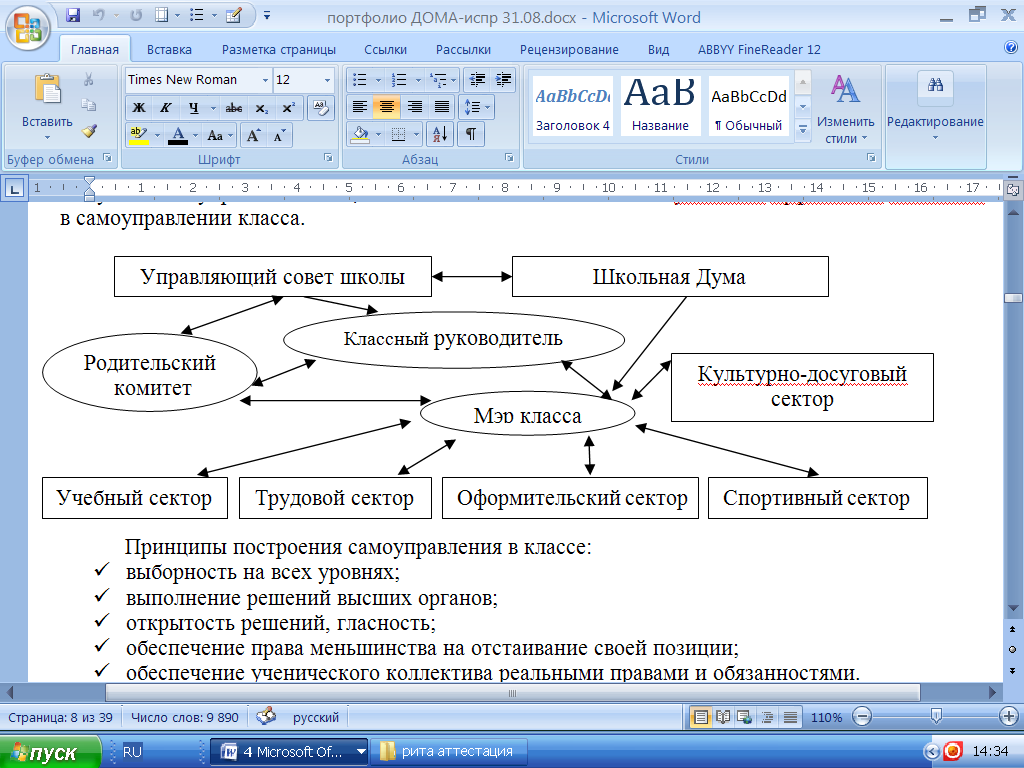 Самоуправление - важнейший путь избавления от элементов педагогического формализма, составляет основу сотрудничества, сотворчества, содружества воспитанников и педагогов. Вместе думаем, планируем, вместе организуем жизнь класса, школы, вместе ее анализируем, оцениваем. Этот «личностный» аспект управления требует поиска путей оптимального включения личности (причем каждой – и ребенка, и педагога) в процессы целеполагания, совместной творческой деятельности, совершенствования межличностных и групповых отношений, возникающих в коллективе, создание ситуаций, побуждающих каждого (ребенка и взрослого) к рефлексии, самопознанию, самореализации. Главный акцент - на саморазвитие учащихся, развитие их инициативы.Любая воспитательная система, в основе которой гуманистические ценности и ориентация на личность ребенка, - система открытая: в ее моделировании, функционировании, развитии большую роль играет среда, и не только как влияющий фактор, но и как компонент самой системы (в той мере, в какой она освоена). И то, насколько педагог грамотно подберет нужный тип отношений, сумеет вовремя перейти от делового к эмоционально психологическому и наоборот зависит, будет ли воспитательная среда благоприятной. А если среда благоприятная, то класс будет занимать активную позицию в школьной жизни.Итак, воспитательная система школы представляет единый, спаянный организм, формирующийся при условии взаимосвязи основных компонентов воспитания (субъекты, цели, содержание, способы деятельности) и обладающий такими интегративными характеристиками, как образ жизни коллектива, его психологический климат. Какого человека (инициативного или пассивного, творческого или догматического, авторитарного или демократического) воспитает современная школа, такого гражданина получит общество. Таким образом, внедряя и развивая личностно-ориентированную воспитательную систему, педагогический коллектив МБОУ СОШ №1 г. Николаевска-на-Амуре Хабаровского края предоставляет школьникам разных возрастных категорий широкие возможности выбора индивидуальной траектории развития личности и способы самореализации, самоопределения, самовыражения. Нам очевидно, что такая воспитательная система обуславливает личностный рост ребенка в становлении  его как значимого звена социума.    4. ЦЕЛЬ И ЗАДАЧИ ВОСПИТАНИЯВ соответствии с Концепцией духовно-нравственного развития и воспитания личности гражданина России: «Современный национальный воспитательный идеал - это высоконравственный, творческий, компетентный гражданин России, принимающий судьбу Отечества как свою личную, осознающий ответственность за настоящее и будущее своей страны, укоренённый в духовных и культурных традициях многонационального народа Российской Федерации». Исходя из этого воспитательного идеала, а также основываясь на базовых для нашего общества ценностях (таких как семья, труд, отечество, природа, мир, знания, культура, здоровье, человек) формулируется общая цель воспитания в МБОУ СОШ  №1 - личностное развитие школьников, проявляющееся:1) в усвоении ими знаний основных норм, которые общество выработало на основе этих ценностей (то есть, в усвоении ими социально значимых знаний); 2) в развитии их позитивных отношений к этим общественным ценностям (то есть в развитии их социально значимых отношений);3) в приобретении ими соответствующего этим ценностям опыта поведения, опыта применения сформированных знаний и отношений на практике (то есть в приобретении ими опыта осуществления социально значимых дел).Данная цель ориентирует педагогов не на обеспечение соответствия личности ребенка единому уровню воспитанности, а на обеспечение позитивной динамики развития его личности. В связи с этим важно сочетание усилий педагога по развитию личности ребенка и усилий самого ребенка по своему саморазвитию. Их сотрудничество, партнерские отношения являются важным фактором успеха в достижении цели.Конкретизация общей цели воспитания применительно к возрастным особенностям школьников позволяет выделить в ней следующие целевые приоритеты, которым необходимо уделять чуть большее внимание на разных уровнях общего образования:1. В воспитании детей младшего школьного возраста (уровень начального общего образования) таким целевым приоритетом является создание благоприятных условий для усвоения школьниками социально значимых знаний – знаний основных норм и традиций того общества, в котором они живут. Выделение данного приоритета связано с особенностями детей младшего школьного возраста: с их потребностью самоутвердиться в своем новом социальном статусе - статусе школьника, то есть научиться соответствовать предъявляемым к носителям данного статуса нормам и принятым традициям поведения. Такого рода нормы и традиции задаются в школе педагогами и воспринимаются детьми именно как нормы и традиции поведения школьника. Знание их станет базой для развития социально значимых отношений школьников и накопления ими опыта осуществления социально значимых дел и в дальнейшем, в подростковом и юношеском возрасте. К наиболее важным из них относятся следующие: - быть любящим, послушным и отзывчивым сыном (дочерью), братом (сестрой), внуком (внучкой); уважать старших и заботиться о младших членах семьи; выполнять посильную для ребёнка домашнюю работу, помогая старшим;- быть трудолюбивым, следуя принципу «делу — время, потехе — час» как в учебных занятиях, так и в домашних делах, доводить начатое дело до конца;- знать и любить свою Родину – свой родной дом, двор, улицу, город, село, свою страну; - беречь и охранять природу (ухаживать за комнатными растениями в классе или дома, заботиться о своих домашних питомцах и, по возможности, о бездомных животных в своем дворе; подкармливать птиц в морозные зимы; не засорять бытовым мусором улицы, леса, водоёмы);  - проявлять миролюбие — не затевать конфликтов и стремиться решать спорные вопросы, не прибегая к силе; - стремиться узнавать что-то новое, проявлять любознательность, ценить знания;- быть вежливым и опрятным, скромным и приветливым;- соблюдать правила личной гигиены, режим дня, вести здоровый образ жизни; - уметь сопереживать, проявлять сострадание к попавшим в беду; стремиться устанавливать хорошие отношения с другими людьми; уметь прощать обиды, защищать слабых, по мере возможности помогать нуждающимся в этом  людям; уважительно относиться к людям иной национальной или религиозной принадлежности, иного имущественного положения, людям с ограниченными возможностями здоровья;- быть уверенным в себе, открытым и общительным, не стесняться быть в чём-то непохожим на других ребят; уметь ставить перед собой цели и проявлять инициативу, отстаивать своё мнение и действовать самостоятельно, без помощи старших.  Знание младшим школьником данных социальных норм и традиций, понимание важности следования им имеет особое значение для ребенка этого возраста, поскольку облегчает его вхождение в широкий социальный мир, в открывающуюся ему систему общественных отношений. 2. В воспитании детей подросткового возраста (уровень основного общего образования) таким приоритетом является создание благоприятных условий для развития социально значимых отношений школьников, и, прежде всего, ценностных отношений:- к семье как главной опоре в жизни человека и источнику его счастья;- к труду как основному способу достижения жизненного благополучия человека, залогу его успешного профессионального самоопределения и ощущения уверенности в завтрашнем дне; - к своему отечеству, своей малой и большой Родине как месту, в котором человек вырос и познал первые радости и неудачи, которая завещана ему предками и которую нужно оберегать; - к природе как источнику жизни на Земле, основе самого ее существования, нуждающейся в защите и постоянном внимании со стороны человека; - к миру как главному принципу человеческого общежития, условию крепкой дружбы, налаживания отношений с коллегами по работе в будущем и создания благоприятного микроклимата в своей собственной семье;- к знаниям как интеллектуальному ресурсу, обеспечивающему будущее человека, как результату кропотливого, но увлекательного учебного труда; - к культуре как духовному богатству общества и важному условию ощущения человеком полноты проживаемой жизни, которое дают ему чтение, музыка, искусство, театр, творческое самовыражение;- к здоровью как залогу долгой и активной жизни человека, его хорошего настроения и оптимистичного взгляда на мир;- к окружающим людям как безусловной и абсолютной ценности, как равноправным социальным партнерам, с которыми необходимо выстраивать доброжелательные и взаимоподдерживающие отношения, дающие человеку радость общения и позволяющие избегать чувства одиночества;- к самим себе как хозяевам своей судьбы, самоопределяющимся и самореализующимся личностям, отвечающим за свое собственное будущее. Данный ценностный аспект человеческой жизни чрезвычайно важен для личностного развития школьника, так как именно ценности во многом определяют его жизненные цели, его поступки, его повседневную жизнь. Выделение данного приоритета в воспитании школьников, обучающихся на ступени основного общего образования, связано с особенностями детей подросткового возраста: с их стремлением утвердить себя как личность в системе отношений, свойственных взрослому миру. В этом возрасте особую значимость для детей приобретает становление их собственной жизненной позиции, собственных ценностных ориентаций. Подростковый возраст – наиболее удачный возраст для развития социально значимых отношений школьников.3. В воспитании детей юношеского возраста (уровень среднего общего образования) таким приоритетом является создание благоприятных условий для приобретения школьниками опыта осуществления социально значимых дел.Выделение данного приоритета связано с особенностями школьников юношеского возраста: с их потребностью в жизненном самоопределении, в выборе дальнейшего жизненного пути, который открывается перед ними на пороге самостоятельной взрослой жизни. Сделать правильный выбор старшеклассникам поможет имеющийся у них реальный практический опыт, который они могут приобрести в том числе и в школе. Важно, чтобы опыт оказался социально значимым, так как именно он поможет гармоничному вхождению школьников во взрослую жизнь окружающего их общества. Это:- опыт дел, направленных на заботу о своей семье, родных и близких; - трудовой опыт, опыт участия в производственной практике;- опыт дел, направленных на пользу своему родному городу или селу, стране в целом, опыт деятельного выражения собственной гражданской позиции; - опыт природоохранных дел;- опыт разрешения возникающих конфликтных ситуаций в школе, дома или на улице;- опыт самостоятельного приобретения новых знаний, проведения научных исследований, опыт проектной деятельности;- опыт изучения, защиты и восстановления культурного наследия человечества, опыт создания собственных произведений культуры, опыт творческого самовыражения; - опыт ведения здорового образа жизни и заботы о здоровье других людей; - опыт оказания помощи окружающим, заботы о малышах или пожилых людях, волонтерский опыт;- опыт самопознания и самоанализа, опыт социально приемлемого самовыражения и самореализации.Выделение в общей цели воспитания целевых приоритетов, связанных с возрастными особенностями воспитанников, не означает игнорирования других составляющих общей цели воспитания. Приоритет — это то, чему педагогам, работающим со школьниками конкретной возрастной категории, предстоит уделять большее, но не единственное внимание. Достижению поставленной цели воспитания школьников будет способствовать решение следующих основных задач:реализовывать воспитательные возможности общешкольных ключевых дел, поддерживать традиции их коллективного планирования, организации, проведения и анализа в школьном сообществе;реализовывать потенциал классного руководства в воспитании школьников, поддерживать активное участие классных сообществ в жизнедеятельности школы;вовлекать школьников в кружки, секции, клубы, студии и иные объединения, работающие по программам внеурочной деятельности школы, реализовывать их воспитательные возможности;использовать в воспитании детей возможности школьного урока, поддерживать использование на уроках интерактивных форм занятий с учащимися; инициировать и поддерживать ученическое самоуправление – как на уровне школы, так и на уровне классных сообществ; поддерживать деятельность функционирующих на базе школы детских общественных объединений и организаций;организовывать для школьников экскурсии, экспедиции, походы и реализовывать их воспитательный потенциал;организовывать профориентационную работу со школьниками;организовать работу школьных медиа, реализовывать их воспитательный потенциал; развивать предметно-эстетическую среду и реализовывать ее воспитательные возможности;организовать работу с семьями школьников, их родителями или законными представителями, направленную на совместное решение проблем личностного развития детей.Планомерная реализация поставленных задач позволит организовать в МБОУ СОШ №1 интересную и событийно насыщенную жизнь учащихся и педагогов, что станет эффективным способом профилактики антисоциального поведения школьников.5. ВИДЫ, ФОРМЫ, СОДЕРЖАНИЕ ДЕЯТЕЛЬНОСТИПрактическая реализация цели и задач воспитания осуществляется в рамках следующих направлений воспитательной работы школы. Каждое из них представлено в соответствующем модуле.5.1. Модуль «Ключевые общешкольные дела»Ключевые дела – это главные традиционные общешкольные дела, в которых принимает участие большая часть школьников и которые обязательно планируются, готовятся, проводятся и анализируются совестно педагогами и детьми. Это не набор календарных праздников, отмечаемых в школе, а комплекс коллективных творческих дел, интересных и значимых для школьников, объединяющих их вместе с педагогами в единый коллектив.Ключевые дела:обеспечивают включенность в них большого числа детей и взрослых;способствуют интенсификации их общения, Введение ключевых дел в жизнедеятельность школы помогает преодолеть мероприятийный характер воспитания, сводящийся к набору мероприятий, организуемых педагогами для детей.Для этого в образовательной организации используются следующие формы работы.На внешкольном уровне:социальные проекты – ежегодные совместно разрабатываемые и реализуемые школьниками и педагогами комплексы дел (благотворительной, экологической, патриотической, трудовой направленности), ориентированные на преобразование окружающего школу социума.проводимые  для  жителей  микрорайона  и  организуемые  совместно  ссемьями учащихся спортивные состязания, праздники, фестивали, представления,которые открывают возможности для творческой самореализации школьников ивключают их в деятельную заботу об окружающих.На школьном уровне:общешкольные праздники – ежегодно проводимые творческие (театрализованные, музыкальные, литературные и т.п.) дела, связанные со значимыми для детей и педагогов знаменательными датами и в которых участвуют все классы школы.торжественные ритуалы посвящения («Посвящение в первоклассники», «Посвящение в кадеты»), символизирующие приобретение учащимися новых социальных статусов в школе и развивающие школьную идентичность детей.церемонии награждения («Парад звезд», «Кадетское собрание») школьников и педагогов за активное участие в жизни школы, защиту чести школы в конкурсах, соревнованиях, олимпиадах, значительный вклад в развитие школы. Это способствует поощрению социальной активности детей, развитию позитивных межличностных отношений между педагогами и воспитанниками, формированию чувства доверия и уважения друг к другу.На уровне классов:выбор и делегирование представителей классов в общешкольные советы дел, ответственных за подготовку общешкольных ключевых дел;участие школьных классов в реализации общешкольных ключевых дел;проведение в рамках класса итогового анализа детьми общешкольных ключевых дел, участие представителей классов в итоговом анализе проведенных дел на уровне общешкольных советов дела.На индивидуальном уровне:вовлечение по возможности каждого ребенка в ключевые дела школы в одной из возможных для них ролей: сценаристов, постановщиков, исполнителей,    ведущих, декораторов, музыкальных редакторов, корреспондентов, ответственных за костюмы и оборудование, ответственных за приглашение и встречу гостей и т.п.);индивидуальная помощь ребенку (при необходимости) в освоении навыков подготовки, проведения и анализа ключевых дел;наблюдение за поведением ребенка в ситуациях подготовки, проведения и анализа ключевых дел, за его отношениями со сверстниками, старшими и младшими школьниками, с педагогами и другими взрослыми;при необходимости коррекция поведения ребенка через частные беседы с ним, через включение его в совместную работу с другими детьми, которые могли бы стать хорошим примером для ребенка, через предложение взять в следующем ключевом деле на себя роль ответственного за тот или иной фрагмент общей работы.5.2. Модуль «Классное руководство»Осуществляя работу с классом, педагог организует работу с коллективом класса; индивидуальную работу с учащимися вверенного ему класса; работу с учителями, преподающими в данном классе; работу с родителями учащихся или их законными представителями.Работа с классным коллективом:инициирование и поддержка участия класса в общешкольных ключевых делах, оказание необходимой помощи детям в их подготовке, проведении и анализе;организация интересных и полезных для личностного развития ребенка совместных дел с учащимися вверенного ему класса (познавательной, трудовой,спортивно-оздоровительной, духовно-нравственной, творческой, профориентационной направленности), позволяющие с одной стороны, – вовлечь в них детей с самыми разными потребностями и тем самым дать им возможность самореализоваться в них, а с другой, – установить и упрочить доверительные отношения с учащимися класса, стать для них значимым взрослым, задающим образцы поведения в обществе.проведение классных часов как часов плодотворного и доверительного общения педагога и школьников, основанных на принципах уважительного отношения к личности ребенка, поддержки активной позиции каждого ребенка в беседе, предоставления школьникам возможности обсуждения и принятия решений по обсуждаемой проблеме, создания благоприятной среды для общения.сплочение коллектива класса через: игры и тренинги на сплочение и командообразование; однодневные и многодневные походы и экскурсии, организуемые классными руководителями и родителями; празднования в классе дней рождения детей, включающие в себя подготовленные ученическими микрогруппами поздравления, сюрпризы, творческие подарки и розыгрыши; регулярные внутриклассные «огоньки» и вечера, дающие каждому школьнику возможность рефлексии собственного участия в жизни класса.выработка совместно со школьниками законов класса, помогающих детям освоить нормы и правила общения, которым они должны следовать в школе.Индивидуальная работа с учащимися:изучение особенностей личностного развития учащихся класса через наблюдение за поведением школьников в их повседневной жизни, в специально создаваемых педагогических ситуациях, в играх, погружающих ребенка в мир человеческих отношений, в организуемых педагогом беседах по тем или иным нравственным проблемам; результаты наблюдения сверяются с результатами бесед классного руководителя с родителями школьников, с преподающими в его классе учителями, а также (при необходимости) – со школьным психологом.поддержка ребенка в решении важных для него жизненных проблем (налаживание взаимоотношений с одноклассниками или учителями, выбор профессии, вуза и дальнейшего трудоустройства, успеваемость и т.п.), когда каждая проблема трансформируется классным руководителем в задачу для школьника, которую они совместно стараются решить.индивидуальная работа со школьниками класса, направленная на заполнение ими личных портфолио, в которых дети не просто фиксируют свои учебные, творческие, спортивные, личностные достижения, но и в ходе индивидуальных неформальных бесед с классным руководителем в начале каждого года планируют их, а в конце года – вместе анализируют свои успехи и неудачи.коррекция поведения ребенка через частные беседы с ним, его родителями или законными представителями, с другими учащимися класса; через включение в проводимые школьным психологом тренинги общения; через предложение взять на себя ответственность за то или иное поручение в классе.Работа с учителями, преподающими в классе:регулярные консультации классного руководителя с учителями-предметниками, направленные на формирование единства мнений и требований педагогов по ключевым вопросам воспитания, на предупреждениеразрешение конфликтов между учителями и учащимися;проведение мини-педсоветов, направленных на решение конкретных проблем класса и интеграцию воспитательных влияний на школьников;привлечение учителей к участию во внутриклассных делах, дающих педагогам возможность лучше узнавать и понимать своих учеников, увидев их в иной, отличной от учебной, обстановке;привлечение учителей к участию в родительских собраниях класса для объединения усилий в деле обучения и воспитания детей.Работа с родителями учащихся или их законными представителями:регулярное информирование родителей о школьных успехах и проблемах их детей, о жизни класса в целом;помощь родителям школьников или их законным представителям в регулировании отношений между ними, администрацией школы и учителями-предметниками;организация родительских собраний, происходящих в режиме обсуждения наиболее острых проблем обучения и воспитания школьников;создание и организация работы родительских комитетов классов, участвующих в управлении образовательной организацией и решении вопросов воспитания и обучения их детей;привлечение членов семей школьников к организации и проведению дел класса;организация на базе класса семейных праздников, конкурсов, соревнований, направленных на сплочение семьи и школы.5.3. Модуль «Школьный урок» Реализация классными руководителями и учителями-предметниками воспитательного потенциала урока предполагает следующее:установление доверительных отношений между учителем и его учениками, способствующих позитивному восприятию учащимися требований и просьб учителя, привлечению их внимания к обсуждаемой на уроке информации, активизации их познавательной деятельности;побуждение школьников соблюдать на уроке общепринятые нормы поведения, правила общения со старшими (учителями) и сверстниками (школьниками), принципы учебной дисциплины и самоорганизации;привлечение внимания школьников к ценностному аспекту изучаемых на уроках явлений, организация их работы с получаемой на уроке социально значимой информацией – инициирование ее обсуждения, высказывания учащимися своего мнения по ее поводу, выработки своего к ней отношения;использование воспитательных возможностей содержания учебного предмета через демонстрацию детям примеров ответственного, гражданского поведения, проявления человеколюбия и добросердечности, через подбор соответствующих текстов для чтения, задач для решения, проблемных ситуаций для обсуждения в классе;применение   на   уроке   интерактивных   форм   работы   учащихся:интеллектуальных игр, стимулирующих познавательную мотивацию школьников; дидактического театра, где полученные на уроке знания обыгрываются в театральных постановках; дискуссий, которые дают учащимся возможность приобрести опыт ведения конструктивного диалога;групповой работы или работы в парах, которые учат школьников командной работе и взаимодействию с другими детьми;включение в урок игровых процедур, которые помогают поддержать мотивацию детей к получению знаний, налаживанию позитивных межличностных отношений в классе, помогают установлению доброжелательной атмосферы во время урока;организация шефства мотивированных и эрудированных учащихся над их неуспевающими одноклассниками, дающего школьникам социально значимый опыт сотрудничества и взаимной помощи;инициирование и поддержка исследовательской деятельности школьников в рамках реализации ими индивидуальных и групповых исследовательских проектов, что даст школьникам возможность приобрести навык самостоятельного решения теоретической проблемы, навык генерирования и оформления собственных идей, навык уважительного отношения к чужим идеям, оформленным в работах других исследователей, навык публичного выступления перед аудиторией, аргументирования и отстаивания своей точки зрения.5.4. Модуль «Внеурочной деятельности» Воспитание на занятиях школьных        курсов внеурочной деятельности осуществляется преимущественно через:вовлечение школьников в интересную и полезную для них деятельность, которая предоставит им возможность самореализоваться в ней, приобрести социально значимые знания, развить в себе важные для своего личностного развития социально значимые отношения, получить опыт участия в социально значимых делах;формирование в кружках, секциях, клубах, студиях и т.п. детско-взрослых общностей, которые могли бы объединять детей и педагогов общими позитивными эмоциями и доверительными отношениями друг к другу;создание в детских объединениях традиций, задающих их членам определенные социально значимые формы поведения;поддержку в детских объединениях школьников с ярко выраженной лидерской позицией и установкой на сохранение и поддержание накопленных социально значимых традиций;поощрение педагогами детских инициатив и детского самоуправления.Реализация воспитательного потенциала курсов внеурочной деятельности происходит в рамках следующих выбранных школьниками ее видов.Познавательная деятельность. Курсы внеурочной деятельности, направленные на передачу школьникам социально значимых знаний, развивающие их любознательность, позволяющие привлечь их внимание кэкономическим, политическим, экологическим, гуманитарным проблемам нашего общества, формирующие их гуманистическое мировоззрение и научную картину мира.Художественное творчество. Курсы внеурочной деятельности, создающие благоприятные условия для просоциальной самореализации школьников, направленные на раскрытие их творческих способностей, формирование чувства вкуса и умения ценить прекрасное, на воспитание ценностного отношения школьников к культуре и их общее духовно-нравственное развитие.Проблемно-ценностное общение. Курсы внеурочной деятельности, направленные на развитие коммуникативных компетенций школьников, воспитание у них культуры общения, развитие умений слушать и слышать других, уважать чужое мнение и отстаивать свое собственное, терпимо относиться к разнообразию взглядов людей.Туристско-краеведческая деятельность. Курсы внеурочной деятельности, направленные на воспитание у школьников любви к своему краю, его истории, культуре, природе, на развитие самостоятельности и ответственности школьников, формирование у них навыков самообслуживающего труда.Спортивно-оздоровительная деятельность. Курсы внеурочной деятельности, направленные на физическое развитие школьников, развитие их ценностного отношения к своему здоровью, побуждение к здоровому образу жизни, воспитание силы воли, ответственности, формирование установок на защиту слабых.Трудовая деятельность. Курсы внеурочной деятельности, направленные на развитие творческих способностей школьников, воспитание у них трудолюбия и уважительного отношения к физическому труду.Игровая деятельность. Курсы внеурочной деятельности, направленные на раскрытие творческого, умственного и физического потенциала школьников, развитие у них навыков конструктивного общения, умений работать в команде.5.5. Модуль «Самоуправление»Поддержка детского самоуправления в школе способствует воспитанию инициативность, самостоятельность, ответственность, трудолюбие, чувство собственного достоинства, и предоставляет учащимся широкие возможности для самовыражения и самореализации. Это то, что готовит их к взрослой жизни. Поскольку учащимся младших и подростковых классов не всегда удается самостоятельно организовать свою деятельность, детское самоуправление иногда и на время может трансформироваться в детско-взрослое соуправление.Детское самоуправление в школе осуществляется следующим образом.На уровне школы:через деятельность выборного Совета учащихся (Школьную Думу), создаваемого для учета мнения школьников по вопросам управления образовательной организацией и принятия административных решений, затрагивающих их права и законные интересы;через работу постоянно действующего школьного актива (Совета старшеклассников), инициирующего и организующего проведение личностно значимых для школьников событий (соревнований, конкурсов, фестивалей, капустников, флешмобов и т.п.);через деятельность творческих советов дела, отвечающих за проведение тех или иных конкретных мероприятий, праздников, вечеров, акций и т.п.;через Управляющий совет школы.На уровне классов:через деятельность выборных по инициативе и предложениям учащихся класса лидеров (например, мер класса, командир кадетского класса), представляющих интересы класса в общешкольных делах и призванных координировать его работу с работой общешкольных органов самоуправления и классных руководителей;через деятельность выборных органов самоуправления, отвечающих за различные направления работы класса (например: учебный сектор, культурно-массовый сектор, спортивный сектор, штаб дела и тд);На индивидуальном уровне:через вовлечение учащихся в планирование, организацию, проведение анализ общешкольных и внутриклассных дел;через реализацию учащимися, взявшими на себя соответствующую роль, функций по контролю за порядком и чистотой в классе, уходом за классной комнатой, комнатными растениями и т.п.5.6. Модуль «Профориентация»Совместная деятельность педагогов и школьников по направлению «профориентация» включает в себя профессиональное просвещение учащихся; диагностику и консультирование по проблемам профориентации, организацию профессиональных проб школьников. Задача совместной деятельности педагога и ребенка – подготовить школьника к осознанному выбору своей будущей профессиональной деятельности. Создавая профориентационно значимые проблемные ситуации, формирующие готовность школьника к выбору, педагог актуализирует его профессиональное самоопределение, позитивный взгляд на труд в постиндустриальном мире, охватывающий не только профессиональную, но и внепрофессиональную составляющие такой деятельности.Эта работа осуществляется через:циклы профориентационных часов общения, направленных на подготовку школьника к осознанному планированию и реализации своего профессионального будущего;профориентационные игры: симуляции, деловые игры, квесты, решение кейсов (ситуаций, в которых необходимо принять решение, занять определенную позицию), расширяющие знания школьников о типах профессий, о способах выбора профессий, о достоинствах и недостатках той или иной интересной школьникам профессиональной деятельности;посещение профориентационных выставок, ярмарок профессий, тематических профориентационных парков, профориентационных лагерей, дней открытых дверей в средних специальных учебных заведениях и вузах;совместное с педагогами изучение интернет ресурсов, посвященных выбору профессий, прохождение профориентационного онлайн-тестирования, прохождение онлайн курсов по интересующим профессиям и направлениям образованияучастие в работе всероссийских профориентационных проектов, созданных в сети интернет: просмотр лекций, решение учебно-тренировочных задач, участие в мастер классах, посещение открытых уроков;индивидуальные консультации педагога-психолога для школьников и их родителей по вопросам склонностей, способностей, дарований и иных индивидуальных особенностей детей, которые могут иметь значение в процессе выбора ими профессии;освоение школьниками основ профессии в рамках различных курсов по выбору, включенных в основную образовательную программу школы, или в рамках курсов дополнительного образования.5.7. Модуль «Школьная газета»Цель школьной газеты – развитие коммуникативной культуры учащихся, формирование навыков общения и сотрудничества, поддержка их творческой самореализации Воспитательный потенциал школьной газеты реализуется в рамках следующих видов и форм деятельности:разновозрастный редакционный совет подростков, старшеклассников и консультирующих их взрослых, целью которого является освещение (через школьную газету) наиболее интересных моментов жизнедеятельности школы, популяризация общешкольных ключевых дел, кружков, секций, деятельности органов ученического самоуправления;размещение на страницах материалов о вузах, колледжах и востребованных рабочих вакансиях, которые могут быть интересны школьникам; организуются конкурсы рассказов, поэтических произведений, сказок, репортажей и научно-популярных статей; проводятся круглые столы с обсуждением значимых учебных, социальных, нравственных проблем.5.8. Модуль «Организация предметно-эстетической среды»Окружающая ребенка предметно-эстетическая среда школы, при условии ее грамотной организации, обогащает внутренний мир ученика, способствует формированию у него чувства вкуса и стиля, создает атмосферу психологического комфорта, поднимает настроение, предупреждает стрессовые ситуации, способствует позитивному восприятию ребенком школы. Воспитывающее влияние на ребенка осуществляется через такие формы работы, как:оформление интерьера школьных помещений (вестибюля, коридоров, рекреаций, лестничных пролетов и т.п.) и их периодическая переориентация, которая служит хорошим средством разрушения негативных установок школьников на учебные и внеучебные занятия;размещение на стенах школы регулярно сменяемых экспозиций: творческих работ школьников, позволяющих им реализовать свой творческий потенциал, а также знакомящих их с работами друг друга; картин определенного художественного стиля, знакомящего школьников с разнообразием эстетического осмысления мира; фотоотчетов об интересных событиях, происходящих в школе (проведенных ключевых делах, интересных экскурсиях, походах, встречах с интересными людьми и т.п.);озеленение пришкольной территорий; оборудование спортивных и игровых площадок, доступных и приспособленных для школьников разных возрастных категорий, оздоровительно-рекреационных зон, позволяющих разделить свободное пространство школы на зоны активного и тихого отдыха;создание и поддержание в рабочем состоянии стеллажей свободного книгообмена, на которые желающие дети, родители и педагоги могут выставлять для общего пользования свои книги, а также брать с них для чтения любые другие;благоустройство классных кабинетов, осуществляемое классными руководителями вместе со школьниками своих классов, позволяющее учащимся проявить свои фантазию и творческие способности, создающее повод для длительного общения классного руководителя со своими детьми;событийный дизайн – оформление пространства проведения конкретных школьных событий (праздников, церемоний, торжественных линеек, творческих вечеров, выставок, собраний, конференций и т.п.).5.9. Модуль «Работа с родителями»Работа с родителями или законными представителями школьников осуществляется для более эффективного достижения цели воспитания, которое обеспечивается согласованием позиций семьи и школы в данном вопросе. Работа с родителями или законными представителями школьников осуществляется в рамках следующих видов и форм :На групповом уровне:Управляющий совет школы, участвующий в управлении образовательной организацией и решении вопросов воспитания и социализации их детей;общешкольные родительские собрания, происходящие в режиме обсуждения наиболее острых проблем обучения и воспитания школьников;социальные сети и чаты, в которых обсуждаются интересующие родителей вопросы, а также осуществляются виртуальные консультации психологов и педагогов.На индивидуальном уровне:работа специалистов по запросу родителей для решения острых конфликтных ситуаций;участие родителей в педагогических консилиумах, собираемых в случае возникновения острых проблем, связанных с обучением и воспитанием конкретного ребенка;помощь   со   стороны   родителей   в   подготовке   и   проведении общешкольных и внутриклассных мероприятий воспитательной направленности;индивидуальное консультирование c целью координации воспитательных усилий педагогов и родителей.6. ОСНОВНЫЕ НАПРАВЛЕНИЯ САМОАНАЛИЗА ВОСПИТАТЕЛЬНОЙ РАБОТЫДля того чтобы эффективно выстраивать воспитательный процесс в школе необходимо  определить ее сильные стороны,  выявить трудности, проблемы и их причины, и  на основе проделанного самоанализа работы выстроить перспективное развитие, то есть наметить пути и средства достижения все усложняющихся воспитательных целей. Самоанализ воспитательной работы МБОУ СОШ №1 учитывает основные направления образовательной политики, заложенной в ФГОС, направления Программы развития школы, задачи, поставленные перед началом учебного года. Источником самоанализа организуемого в школе воспитательного процесса являются: данные внутришкольного контроля, качественные характеристики, школьная документация, мониторинговые исследования, изучение общественного мнения.Основными принципами, на основе которых осуществляется самоанализ воспитательной работы в школе, являются:принцип гуманистической направленности осуществляемого анализа, ориентирующий экспертов на уважительное отношение как к воспитанникам, так и к педагогам, реализующим воспитательный процесс;принцип приоритета анализа сущностных сторон воспитания, ориентирующий экспертов на изучение не количественных его показателей, а качественных – таких как содержание и разнообразие деятельности, характер общения и отношений между школьниками и педагогами;принцип развивающего характера осуществляемого анализа, ориентирующий экспертов на использование его результатов для совершенствования воспитательной деятельности педагогов: грамотной постановки ими цели и задач воспитания, умелого планирования своей воспитательной работы, адекватного подбора видов, форм и содержания их совместной с детьми деятельности;принцип разделенной ответственности за результаты личностного развития школьников, ориентирующий экспертов на понимание того, что личностное развитие школьников – это результат как социального воспитания (в котором школа участвует наряду с другими социальными институтами), так и стихийной социализации и саморазвития детей.Основные  направления анализа организуемого в школе воспитательного процесса:Результаты воспитания, социализации и саморазвития школьников. Критерием, на основе  которого осуществляется  данный анализ, является динамика личностного развития школьников каждого класса. Осуществляется анализ классными руководителями совместно с заместителем директора по воспитательной работе с последующим обсуждением его результатов на заседании методического объединения классных руководителей или педагогическом совете школы. Способом получения информации о результатах воспитания, социализации и саморазвития школьников является педагогическое наблюдение.Внимание педагогов сосредотачивается на следующих вопросах:какие прежде существовавшие проблемы личностного развития школьников удалось решить за минувший учебный год;какие проблемы решить не удалось и почему; какие новые проблемы появились, над чем далее предстоит работать педагогическому коллективу.Состояние организуемой в школе совместной деятельности детей и взрослых. Критерием, на основе которого осуществляется данный анализ, является наличие в школе интересной, событийно насыщенной и личностно развивающей совместной деятельности детей и взрослых. Осуществляется анализ заместителем директора по воспитательной работе, классными руководителями, активом старшеклассников и родителями, хорошо знакомыми с деятельностью школы.СОГЛАСОВАНАПредседатель Управляющего совета___________ С.В. ВоробьевПротокол  от 31.08.2021г №1 ПРИНЯТАРешение педагогического советаПротокол от 31.08.2021 г №01СОГЛАСОВАНАПредседатель Совета старшеклассников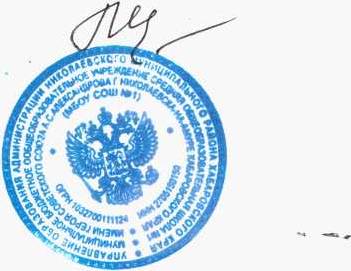 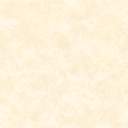 ___________ М. Тимошенкова Протокол  от 31.08.2021г №1УТВЕРЖДЕНАПриказ от 31.08.2021 г №54 Директор МБОУ СОШ №1 ______ О.А. ШалупенкоРАЗДЕЛЫ ПРОГРАММЫстр.ПАСПОРТ ПРОГРАММЫ  ВОСПИТАНИЯ1. ПОЯСНИТЕЛЬНАЯ ЗАПИСКА2.ИНФОРМАЦИОННО-АНАЛИТИЧЕСКАЯ СПРАВКА 2.1.Общая характеристика образовательной организации2.2.Условия для реализации Воспитательной программы 2.3.Кадровое обеспечение2.4.Конкурентные преимущества ОО3.ОСОБЕННОСТИ ОРГАНИЗУЕМОГО В ШКОЛЕ ВОСПИТАТЕЛЬНОГО ПРОСТРАНСТВА3.1.Общее  положение3.2.Стратегия развития воспитательной системы3.3.Принципы развития  воспитательной системы 3.4.Деятельность3.5.Субъекты воспитательной системы3.6.Самоуправление4ЦЕЛЬ И ЗАДАЧИ ВОСПИТАНИЯ5.ВИДЫ, ФОРМЫ, СОДЕРЖАНИЕ ДЕЯТЕЛЬНОСТИ5.1.Модуль «Ключевые общешкольные дела»5.2. Модуль «Классное руководство»5.3.Модуль «Школьный урок»5.4.Модуль «Внеурочная деятельность»5.5.Модуль «Самоуправление»5.6.Модуль «Профориентация»5.7.Модуль «Школьная газета»5.8.Модуль «Организация предметно-эстетической среды»5.9.Модуль «Работа с родителями»6.ОСНОВНЫЕ НАПРАВЛЕНИЯ САМОАНАЛИЗА ВОСПИТАТЕЛЬНОЙ РАБОТЫКАЛЕНДАРНЫЙ ПЛАН РЕАЛИЗАЦИИ ПРОГРАММЫ ВОСПИТАНИЯ НА УРОВНЕ НАЧАЛЬНОГО ОБЩЕГО, ОСНОВНОГО ОБЩЕГО, СРЕДНЕГО ОБЩЕГО ОБРАЗОВАНИЯНаименованиепрограммыПрограмма воспитания «Социокультурная образовательная среда как средство социализации, самоопределения и воспитания учащихся»РазработчикипрограммыТворческий коллектив педагогов муниципального бюджетного общеобразовательного учреждения средней общеобразовательной школы №1 имени героя Советского Союза А.С. Александрова г.Николаевска-на-Амуре Хабаровского краяИсполнителипрограммыАдминистрация, педагогический коллектив  МБОУ СОШ №1ученический коллектив, родительская общественностьНормативная база для разработки программыКонвенция о правах ребёнкаЗакон РФ от 29.12.2012г. №273 – ФЗ «Об образовании в Российской Федерации»Концепция духовно-нравственного развития и воспитания личности гражданина России / А.Я. Данилюк, А.М. Кондаков, В.А. Тишков. – М.: Просвещение, 2009. – 23с. – (Стандарты второго поколения). Кем принята образовательная программаПринята решением  педагогического совета (протокол №1 от30.08.2020г.)Утверждена приказом директора МБОУ СОШ №1 от21.08.2021г № 54Согласована с Управляющим советом ОО, Советом  старшеклассниковОсновная идея 
программыОпределение стратегических и тактических задач деятельности образовательного учреждения в рамках современных тенденций развития системы воспитания, с учётом включённости ОО в масштабный инновационный процесс, изменения технологических основ воспитательного процесса и наличия сформированного социального заказаПриоритетные
цели  и задачи программыФормирование положительного опыта достижения успеха в процессе совместной творческой деятельностиДанная цель охватывает все образовательное пространство ОО, пронизывает все структуры системы, интегрируя учебные занятия и внеурочную жизнь учащихся, дополнительное образование, разнообразные виды воспитательной деятельности, общения, традиции, всю школьную средуСрок реализации программы5 лет, 2021-2025г.г.Ожидаемые результаты образовательной программы, формы их представления, анализаповысится удовлетворенность участников образовательных отношений качеством образовательных услуг;повысится эффективность использования современных воспитательных технологий;повысится уровень квалификации педагогов;будут созданы условия, соответствующие требованиям федеральных государственных образовательных стандартов;увеличится количество детей, участвующих в конкурсах, олимпиадах различного уровня, в том числе Всероссийского; не менее 90% учащихся будут охвачены программами дополнительного образования.Формы представления результатов:- Портфолио достижений учащихся ОО; - участие в семинарах, конференциях по актуальным проблемам воспитательной деятельности;- консультации на базе школы, обобщение опыта;- публикации Формы анализа  результатов:- обобщение, анализ статистических исследований;- мониторинг образовательных потребностей учащихся;- мониторинг комфортности пребывания в школе и удовлетворённости качеством образовательных услуг учеников и их родителейВозможностивнесениякоррективов впрограммуМодификация  модулей раздела «Виды, формы, содержание деятельности» с учетом изменяющихся условий воспитательного процесса, потребностей учащихся и их родителейПричины    корректировки:   изменение   социального  и государственного заказанаправлениявоспитательнойдеятельностиВоспитательные задачиФормы работыОбщеклассные мероприятия, общешкольные коллективные творческие делаУчебно-познавательное1. повышение качества образования2. формирование положительной мотивации к обучению3. развитие познавательного интереса к учебным дисциплинампредметные декадыПредметные КВН;«Литературная гостиная»;конкурсы чтецов;выпуск газет, листовок;«Встречи с людьми интересной профессии»;«Счастливый случай»;«История в лицах»;«Открытый урок чтения»;«Уроки Ломоносова»;заочные предметные олимпиады и конкурсы;выставка творческих работ учащихся, элективные и факультативные курсы Учебно-познавательное1. повышение качества образования2. формирование положительной мотивации к обучению3. развитие познавательного интереса к учебным дисциплинампознавательные игрыи викториныПредметные КВН;«Литературная гостиная»;конкурсы чтецов;выпуск газет, листовок;«Встречи с людьми интересной профессии»;«Счастливый случай»;«История в лицах»;«Открытый урок чтения»;«Уроки Ломоносова»;заочные предметные олимпиады и конкурсы;выставка творческих работ учащихся, элективные и факультативные курсы Учебно-познавательное1. повышение качества образования2. формирование положительной мотивации к обучению3. развитие познавательного интереса к учебным дисциплинамтематическиеклассные часыПредметные КВН;«Литературная гостиная»;конкурсы чтецов;выпуск газет, листовок;«Встречи с людьми интересной профессии»;«Счастливый случай»;«История в лицах»;«Открытый урок чтения»;«Уроки Ломоносова»;заочные предметные олимпиады и конкурсы;выставка творческих работ учащихся, элективные и факультативные курсы Учебно-познавательное1. повышение качества образования2. формирование положительной мотивации к обучению3. развитие познавательного интереса к учебным дисциплинамДиагностикаудовлетворенностипреподаваниемПредметные КВН;«Литературная гостиная»;конкурсы чтецов;выпуск газет, листовок;«Встречи с людьми интересной профессии»;«Счастливый случай»;«История в лицах»;«Открытый урок чтения»;«Уроки Ломоносова»;заочные предметные олимпиады и конкурсы;выставка творческих работ учащихся, элективные и факультативные курсы Учебно-познавательное1. повышение качества образования2. формирование положительной мотивации к обучению3. развитие познавательного интереса к учебным дисциплинамПредметные ОлимпиадыПредметные КВН;«Литературная гостиная»;конкурсы чтецов;выпуск газет, листовок;«Встречи с людьми интересной профессии»;«Счастливый случай»;«История в лицах»;«Открытый урок чтения»;«Уроки Ломоносова»;заочные предметные олимпиады и конкурсы;выставка творческих работ учащихся, элективные и факультативные курсы Учебно-познавательное1. повышение качества образования2. формирование положительной мотивации к обучению3. развитие познавательного интереса к учебным дисциплинамТематическиеконкурсы-смотрыПредметные КВН;«Литературная гостиная»;конкурсы чтецов;выпуск газет, листовок;«Встречи с людьми интересной профессии»;«Счастливый случай»;«История в лицах»;«Открытый урок чтения»;«Уроки Ломоносова»;заочные предметные олимпиады и конкурсы;выставка творческих работ учащихся, элективные и факультативные курсы Учебно-познавательное1. повышение качества образования2. формирование положительной мотивации к обучению3. развитие познавательного интереса к учебным дисциплинамПрофориентационные часыПредметные КВН;«Литературная гостиная»;конкурсы чтецов;выпуск газет, листовок;«Встречи с людьми интересной профессии»;«Счастливый случай»;«История в лицах»;«Открытый урок чтения»;«Уроки Ломоносова»;заочные предметные олимпиады и конкурсы;выставка творческих работ учащихся, элективные и факультативные курсы Нравственное1. воспитание волевых качеств, способности к критическому осмыслению своих сильных и слабых сторон«Уроки нравственности»Цикл классных часов «Я в мире, мир вокруг меня…»Нравственное1. воспитание волевых качеств, способности к критическому осмыслению своих сильных и слабых сторонТренинги, диспуты Цикл классных часов «Я в мире, мир вокруг меня…»Нравственное1. воспитание волевых качеств, способности к критическому осмыслению своих сильных и слабых сторон«Уроки толерантности»Цикл классных часов «Я в мире, мир вокруг меня…»Нравственное1. воспитание волевых качеств, способности к критическому осмыслению своих сильных и слабых сторонКоллективные творческие делаЦикл классных часов «Я в мире, мир вокруг меня…»Гражданско-патриотическое1. воспитание патриотизма, гражданственности2. формирование осознанной гражданской позиции, гражданских качеств личности;Коллективные творческие делаСмотр строя и песни,; деловая игра «Выборы президента»;классные часы «Блокада Ленинграда», «Пионеры – герои», «Хлеб и война» и др.; военно-исторические  викторины; ролевая игра«Суд идет»;тематические киносеансы;«Фестиваль солдатской песни»;«Ветеран живет рядом…»,«Письмо ветерану»,военно-спортивный праздник;конкурсы «Игры патриотов», «Великолепная семейка», «Рыцарский турнир»;фотовыставка «Мой город». «Край родной, Дальневосточный…» и др.Гражданско-патриотическое1. воспитание патриотизма, гражданственности2. формирование осознанной гражданской позиции, гражданских качеств личности;Общественно-значимые акции и операцииСмотр строя и песни,; деловая игра «Выборы президента»;классные часы «Блокада Ленинграда», «Пионеры – герои», «Хлеб и война» и др.; военно-исторические  викторины; ролевая игра«Суд идет»;тематические киносеансы;«Фестиваль солдатской песни»;«Ветеран живет рядом…»,«Письмо ветерану»,военно-спортивный праздник;конкурсы «Игры патриотов», «Великолепная семейка», «Рыцарский турнир»;фотовыставка «Мой город». «Край родной, Дальневосточный…» и др.Гражданско-патриотическое1. воспитание патриотизма, гражданственности2. формирование осознанной гражданской позиции, гражданских качеств личности;Встречи с ветеранами войны и труда, офицерами и воинами Российской АрмииСмотр строя и песни,; деловая игра «Выборы президента»;классные часы «Блокада Ленинграда», «Пионеры – герои», «Хлеб и война» и др.; военно-исторические  викторины; ролевая игра«Суд идет»;тематические киносеансы;«Фестиваль солдатской песни»;«Ветеран живет рядом…»,«Письмо ветерану»,военно-спортивный праздник;конкурсы «Игры патриотов», «Великолепная семейка», «Рыцарский турнир»;фотовыставка «Мой город». «Край родной, Дальневосточный…» и др.Гражданско-патриотическое1. воспитание патриотизма, гражданственности2. формирование осознанной гражданской позиции, гражданских качеств личности;«Уроки мужества»Смотр строя и песни,; деловая игра «Выборы президента»;классные часы «Блокада Ленинграда», «Пионеры – герои», «Хлеб и война» и др.; военно-исторические  викторины; ролевая игра«Суд идет»;тематические киносеансы;«Фестиваль солдатской песни»;«Ветеран живет рядом…»,«Письмо ветерану»,военно-спортивный праздник;конкурсы «Игры патриотов», «Великолепная семейка», «Рыцарский турнир»;фотовыставка «Мой город». «Край родной, Дальневосточный…» и др.Гражданско-патриотическое1. воспитание патриотизма, гражданственности2. формирование осознанной гражданской позиции, гражданских качеств личности;Тематические классные часыСмотр строя и песни,; деловая игра «Выборы президента»;классные часы «Блокада Ленинграда», «Пионеры – герои», «Хлеб и война» и др.; военно-исторические  викторины; ролевая игра«Суд идет»;тематические киносеансы;«Фестиваль солдатской песни»;«Ветеран живет рядом…»,«Письмо ветерану»,военно-спортивный праздник;конкурсы «Игры патриотов», «Великолепная семейка», «Рыцарский турнир»;фотовыставка «Мой город». «Край родной, Дальневосточный…» и др.Гражданско-патриотическое1. воспитание патриотизма, гражданственности2. формирование осознанной гражданской позиции, гражданских качеств личности;«Неделя правовых знаний»Смотр строя и песни,; деловая игра «Выборы президента»;классные часы «Блокада Ленинграда», «Пионеры – герои», «Хлеб и война» и др.; военно-исторические  викторины; ролевая игра«Суд идет»;тематические киносеансы;«Фестиваль солдатской песни»;«Ветеран живет рядом…»,«Письмо ветерану»,военно-спортивный праздник;конкурсы «Игры патриотов», «Великолепная семейка», «Рыцарский турнир»;фотовыставка «Мой город». «Край родной, Дальневосточный…» и др.Гражданско-патриотическое1. воспитание патриотизма, гражданственности2. формирование осознанной гражданской позиции, гражданских качеств личности;Тематические смотры, выставки, конкурсыСмотр строя и песни,; деловая игра «Выборы президента»;классные часы «Блокада Ленинграда», «Пионеры – герои», «Хлеб и война» и др.; военно-исторические  викторины; ролевая игра«Суд идет»;тематические киносеансы;«Фестиваль солдатской песни»;«Ветеран живет рядом…»,«Письмо ветерану»,военно-спортивный праздник;конкурсы «Игры патриотов», «Великолепная семейка», «Рыцарский турнир»;фотовыставка «Мой город». «Край родной, Дальневосточный…» и др.Гражданско-патриотическое1. воспитание патриотизма, гражданственности2. формирование осознанной гражданской позиции, гражданских качеств личности;Книжные экспозицииСмотр строя и песни,; деловая игра «Выборы президента»;классные часы «Блокада Ленинграда», «Пионеры – герои», «Хлеб и война» и др.; военно-исторические  викторины; ролевая игра«Суд идет»;тематические киносеансы;«Фестиваль солдатской песни»;«Ветеран живет рядом…»,«Письмо ветерану»,военно-спортивный праздник;конкурсы «Игры патриотов», «Великолепная семейка», «Рыцарский турнир»;фотовыставка «Мой город». «Край родной, Дальневосточный…» и др.Гражданско-патриотическое1. воспитание патриотизма, гражданственности2. формирование осознанной гражданской позиции, гражданских качеств личности;Участие в городских и районных мероприятияхСмотр строя и песни,; деловая игра «Выборы президента»;классные часы «Блокада Ленинграда», «Пионеры – герои», «Хлеб и война» и др.; военно-исторические  викторины; ролевая игра«Суд идет»;тематические киносеансы;«Фестиваль солдатской песни»;«Ветеран живет рядом…»,«Письмо ветерану»,военно-спортивный праздник;конкурсы «Игры патриотов», «Великолепная семейка», «Рыцарский турнир»;фотовыставка «Мой город». «Край родной, Дальневосточный…» и др.Культурно-досуговое1. сплочение школьного коллектива2. выявление интересов, творческих и организаторских  способностей детей3. активизация их творческого потенциала4. развитие инициативности, креативности и коммуникабельности каждого члена коллективаразвлекательные классные и общешкольные программы«Письмо матери»;щоу-программа«В гостях у Деда Мороза»; игротека «В заколдованном лесу»;концертная программа«Весенний календарь»;«Любовь с первого взгляда»;«Вместе мы – сила!»»«Строим избушку Бабе-Яге»; «Король и королева весны»,«Школьная краса»,«Праздничный наряд для Барби»;КВН «Школьная страна»;«Осенний бал»,«Осенняя ярмарка» и др.Культурно-досуговое1. сплочение школьного коллектива2. выявление интересов, творческих и организаторских  способностей детей3. активизация их творческого потенциала4. развитие инициативности, креативности и коммуникабельности каждого члена коллективаигровые программы с участием родителей«Письмо матери»;щоу-программа«В гостях у Деда Мороза»; игротека «В заколдованном лесу»;концертная программа«Весенний календарь»;«Любовь с первого взгляда»;«Вместе мы – сила!»»«Строим избушку Бабе-Яге»; «Король и королева весны»,«Школьная краса»,«Праздничный наряд для Барби»;КВН «Школьная страна»;«Осенний бал»,«Осенняя ярмарка» и др.Культурно-досуговое1. сплочение школьного коллектива2. выявление интересов, творческих и организаторских  способностей детей3. активизация их творческого потенциала4. развитие инициативности, креативности и коммуникабельности каждого члена коллективамероприятия, приуроченные к праздникам«Письмо матери»;щоу-программа«В гостях у Деда Мороза»; игротека «В заколдованном лесу»;концертная программа«Весенний календарь»;«Любовь с первого взгляда»;«Вместе мы – сила!»»«Строим избушку Бабе-Яге»; «Король и королева весны»,«Школьная краса»,«Праздничный наряд для Барби»;КВН «Школьная страна»;«Осенний бал»,«Осенняя ярмарка» и др.Культурно-досуговое1. сплочение школьного коллектива2. выявление интересов, творческих и организаторских  способностей детей3. активизация их творческого потенциала4. развитие инициативности, креативности и коммуникабельности каждого члена коллективатематические часы общения«Письмо матери»;щоу-программа«В гостях у Деда Мороза»; игротека «В заколдованном лесу»;концертная программа«Весенний календарь»;«Любовь с первого взгляда»;«Вместе мы – сила!»»«Строим избушку Бабе-Яге»; «Король и королева весны»,«Школьная краса»,«Праздничный наряд для Барби»;КВН «Школьная страна»;«Осенний бал»,«Осенняя ярмарка» и др.Культурно-досуговое1. сплочение школьного коллектива2. выявление интересов, творческих и организаторских  способностей детей3. активизация их творческого потенциала4. развитие инициативности, креативности и коммуникабельности каждого члена коллективаКонцерты школьной художественной самодеятельности«Письмо матери»;щоу-программа«В гостях у Деда Мороза»; игротека «В заколдованном лесу»;концертная программа«Весенний календарь»;«Любовь с первого взгляда»;«Вместе мы – сила!»»«Строим избушку Бабе-Яге»; «Король и королева весны»,«Школьная краса»,«Праздничный наряд для Барби»;КВН «Школьная страна»;«Осенний бал»,«Осенняя ярмарка» и др.Культурно-досуговое1. сплочение школьного коллектива2. выявление интересов, творческих и организаторских  способностей детей3. активизация их творческого потенциала4. развитие инициативности, креативности и коммуникабельности каждого члена коллективаВыставки детского творчества«Письмо матери»;щоу-программа«В гостях у Деда Мороза»; игротека «В заколдованном лесу»;концертная программа«Весенний календарь»;«Любовь с первого взгляда»;«Вместе мы – сила!»»«Строим избушку Бабе-Яге»; «Король и королева весны»,«Школьная краса»,«Праздничный наряд для Барби»;КВН «Школьная страна»;«Осенний бал»,«Осенняя ярмарка» и др.Спортивно-оздоровительное1. воспитание позитивного отношения учащихся к урокам физкультуры и занятиям спортом2. привитие навыков здорового образа жизни3. внедрение здоровьесберегающих технологий«Школьная Спартакиада»«День бегуна»;«Спортивное колесо»;игра-путешествие «Поезд Здоровье»;«Мама, папа, я – спортивная семья!»;эстафеты «В здоровом теле – здоровый дух!»,«Дружная семейка»,«Джунгли зовут!»,«Веселые старты»;игра «Зарница»;туристический слет;выезд на лыжную базу;выпуск листовок «Береги здоровье смолоду»; тренинг «Скажу пять раз «НЕТ!»4«Суд над вредными привычками» и др.Спортивно-оздоровительное1. воспитание позитивного отношения учащихся к урокам физкультуры и занятиям спортом2. привитие навыков здорового образа жизни3. внедрение здоровьесберегающих технологий«Малые Олимпийские игры»«День бегуна»;«Спортивное колесо»;игра-путешествие «Поезд Здоровье»;«Мама, папа, я – спортивная семья!»;эстафеты «В здоровом теле – здоровый дух!»,«Дружная семейка»,«Джунгли зовут!»,«Веселые старты»;игра «Зарница»;туристический слет;выезд на лыжную базу;выпуск листовок «Береги здоровье смолоду»; тренинг «Скажу пять раз «НЕТ!»4«Суд над вредными привычками» и др.Спортивно-оздоровительное1. воспитание позитивного отношения учащихся к урокам физкультуры и занятиям спортом2. привитие навыков здорового образа жизни3. внедрение здоровьесберегающих технологийДни Здоровья«День бегуна»;«Спортивное колесо»;игра-путешествие «Поезд Здоровье»;«Мама, папа, я – спортивная семья!»;эстафеты «В здоровом теле – здоровый дух!»,«Дружная семейка»,«Джунгли зовут!»,«Веселые старты»;игра «Зарница»;туристический слет;выезд на лыжную базу;выпуск листовок «Береги здоровье смолоду»; тренинг «Скажу пять раз «НЕТ!»4«Суд над вредными привычками» и др.Спортивно-оздоровительное1. воспитание позитивного отношения учащихся к урокам физкультуры и занятиям спортом2. привитие навыков здорового образа жизни3. внедрение здоровьесберегающих технологийТематические классные часы«День бегуна»;«Спортивное колесо»;игра-путешествие «Поезд Здоровье»;«Мама, папа, я – спортивная семья!»;эстафеты «В здоровом теле – здоровый дух!»,«Дружная семейка»,«Джунгли зовут!»,«Веселые старты»;игра «Зарница»;туристический слет;выезд на лыжную базу;выпуск листовок «Береги здоровье смолоду»; тренинг «Скажу пять раз «НЕТ!»4«Суд над вредными привычками» и др.Спортивно-оздоровительное1. воспитание позитивного отношения учащихся к урокам физкультуры и занятиям спортом2. привитие навыков здорового образа жизни3. внедрение здоровьесберегающих технологийспортивные соревнования, праздники«День бегуна»;«Спортивное колесо»;игра-путешествие «Поезд Здоровье»;«Мама, папа, я – спортивная семья!»;эстафеты «В здоровом теле – здоровый дух!»,«Дружная семейка»,«Джунгли зовут!»,«Веселые старты»;игра «Зарница»;туристический слет;выезд на лыжную базу;выпуск листовок «Береги здоровье смолоду»; тренинг «Скажу пять раз «НЕТ!»4«Суд над вредными привычками» и др.Спортивно-оздоровительное1. воспитание позитивного отношения учащихся к урокам физкультуры и занятиям спортом2. привитие навыков здорового образа жизни3. внедрение здоровьесберегающих технологийМониторинг здоровья учащихся«День бегуна»;«Спортивное колесо»;игра-путешествие «Поезд Здоровье»;«Мама, папа, я – спортивная семья!»;эстафеты «В здоровом теле – здоровый дух!»,«Дружная семейка»,«Джунгли зовут!»,«Веселые старты»;игра «Зарница»;туристический слет;выезд на лыжную базу;выпуск листовок «Береги здоровье смолоду»; тренинг «Скажу пять раз «НЕТ!»4«Суд над вредными привычками» и др.Спортивно-оздоровительное1. воспитание позитивного отношения учащихся к урокам физкультуры и занятиям спортом2. привитие навыков здорового образа жизни3. внедрение здоровьесберегающих технологийМедицинские осмотры, вакцинация «День бегуна»;«Спортивное колесо»;игра-путешествие «Поезд Здоровье»;«Мама, папа, я – спортивная семья!»;эстафеты «В здоровом теле – здоровый дух!»,«Дружная семейка»,«Джунгли зовут!»,«Веселые старты»;игра «Зарница»;туристический слет;выезд на лыжную базу;выпуск листовок «Береги здоровье смолоду»; тренинг «Скажу пять раз «НЕТ!»4«Суд над вредными привычками» и др.Спортивно-оздоровительное1. воспитание позитивного отношения учащихся к урокам физкультуры и занятиям спортом2. привитие навыков здорового образа жизни3. внедрение здоровьесберегающих технологийВстречи с медицинскими работниками«День бегуна»;«Спортивное колесо»;игра-путешествие «Поезд Здоровье»;«Мама, папа, я – спортивная семья!»;эстафеты «В здоровом теле – здоровый дух!»,«Дружная семейка»,«Джунгли зовут!»,«Веселые старты»;игра «Зарница»;туристический слет;выезд на лыжную базу;выпуск листовок «Береги здоровье смолоду»; тренинг «Скажу пять раз «НЕТ!»4«Суд над вредными привычками» и др.Спортивно-оздоровительное1. воспитание позитивного отношения учащихся к урокам физкультуры и занятиям спортом2. привитие навыков здорового образа жизни3. внедрение здоровьесберегающих технологийПсихологические тренинги«День бегуна»;«Спортивное колесо»;игра-путешествие «Поезд Здоровье»;«Мама, папа, я – спортивная семья!»;эстафеты «В здоровом теле – здоровый дух!»,«Дружная семейка»,«Джунгли зовут!»,«Веселые старты»;игра «Зарница»;туристический слет;выезд на лыжную базу;выпуск листовок «Береги здоровье смолоду»; тренинг «Скажу пять раз «НЕТ!»4«Суд над вредными привычками» и др.Экологическое1. формирование бережного отношения к миру природы, восприятие человека как части природыДекада экологии«Защита экологического плаката»;мозговой штурм «Моя планета – Земля!», «Строим Экоград»;игра-путешествие «Форд Баярд»;операция «Чистый двор»,акция «Ёлочка» и др.Экологическое1. формирование бережного отношения к миру природы, восприятие человека как части природыУборка и озеленение пришкольного двора«Защита экологического плаката»;мозговой штурм «Моя планета – Земля!», «Строим Экоград»;игра-путешествие «Форд Баярд»;операция «Чистый двор»,акция «Ёлочка» и др.Экологическое1. формирование бережного отношения к миру природы, восприятие человека как части природыТематические классные часы«Защита экологического плаката»;мозговой штурм «Моя планета – Земля!», «Строим Экоград»;игра-путешествие «Форд Баярд»;операция «Чистый двор»,акция «Ёлочка» и др.Экологическое1. формирование бережного отношения к миру природы, восприятие человека как части природыЭкологические акции, операции«Защита экологического плаката»;мозговой штурм «Моя планета – Земля!», «Строим Экоград»;игра-путешествие «Форд Баярд»;операция «Чистый двор»,акция «Ёлочка» и др.КАЛЕНДАРНЫЙ ПЛАН РЕАЛИЗАЦИИ ПРОГРАММЫ ВОСПИТАНИЯна уровне  начального общего образованияКАЛЕНДАРНЫЙ ПЛАН РЕАЛИЗАЦИИ ПРОГРАММЫ ВОСПИТАНИЯна уровне  начального общего образованияКАЛЕНДАРНЫЙ ПЛАН РЕАЛИЗАЦИИ ПРОГРАММЫ ВОСПИТАНИЯна уровне  начального общего образованияКАЛЕНДАРНЫЙ ПЛАН РЕАЛИЗАЦИИ ПРОГРАММЫ ВОСПИТАНИЯна уровне  начального общего образованияКАЛЕНДАРНЫЙ ПЛАН РЕАЛИЗАЦИИ ПРОГРАММЫ ВОСПИТАНИЯна уровне  начального общего образованияКАЛЕНДАРНЫЙ ПЛАН РЕАЛИЗАЦИИ ПРОГРАММЫ ВОСПИТАНИЯна уровне  начального общего образованияКлючевые общешкольные делаКлючевые общешкольные делаКлючевые общешкольные делаКлючевые общешкольные делаКлючевые общешкольные делаКлючевые общешкольные деладела, события, мероприятияклассклассдата проведенияОтветственный, исполнителиОтветственный, исполнителиТоржественная     линейка«Первый звонок»Тематический урок Знаний 1-41-4сентябрьЗаместительдиректора по ВРКлассные руководителиЗаместительдиректора по ВРКлассные руководителиШкольный этап всероссийской акции «Помоги пойти учиться»1-41-4сентябрьЗаместительдиректора по ВРСоциальный педагогКлассные руководителиЗаместительдиректора по ВРСоциальный педагогКлассные руководителиДекада безопасности:  - беседы, встречи  с сотрудниками МЧС, МВД и др.- мероприятия отряда ЮИД- тренировочные мероприятия-тематические творческие конкурсы 1-41-4сентябрьЗаместительдиректора по ВРПреподаватель-организатор ОБЖКлассные руководителиЗаместительдиректора по ВРПреподаватель-организатор ОБЖКлассные руководителиДень здоровья – спортивно-оздоровительный праздник  на открытых площадках1-41-4сентябрьЗаместительдиректора по ВРУчителя физкультурыКлассные руководителиЗаместительдиректора по ВРУчителя физкультурыКлассные руководителиТворческий фестиваль «Золотая осень»- тематические фотозоны, , фотовыставки, выставка декоративно-прикладного творчества1-41-4сентябрьЗаместительдиректора по ВРУчитель ИЗОКлассные руководителиЗаместительдиректора по ВРУчитель ИЗОКлассные руководителиТематическая неделя «Спасибо Вам, учителя»- творческие поздравления  учителей.1-41-4октябрьЗаместительдиректора по ВРЗаместительдиректора по ВРФестиваль ГТО 1-41-4ОктябрьУчителя физкультурыУчителя физкультурыПосвящение в первоклассники
1 класс1 классоктябрьЗаместительдиректора по ВРКлассные руководителиЗаместительдиректора по ВРКлассные руководителиКадетский бал4 кадетский класс4 кадетский классОктябрьЗаместительдиректора по ВРКлассные руководителиЗаместительдиректора по ВРКлассные руководителиПраздничный концерт, посвященный Дню  Матери1-41-4ноябрьЗаместительдиректора по ВРКлассные руководителиЗаместительдиректора по ВРКлассные руководителиНеделя Героя6- тематические часы- Вахта памяти1-41-4ноябрьЗаместительдиректора по ВРКлассные руководителиЗаместительдиректора по ВРКлассные руководители Декада правовых знаний- тематические викторины, встречи с инспектором ПДН,  творческие конкурсы1-41-4декабрьЗаместительдиректора по ВРСоциальный педагогКлассные руководителиЗаместительдиректора по ВРСоциальный педагогКлассные руководителиНовогодний марафон:выступление классов на новогоднем утреннике, украшение кабинетов, участие в выставке «Новогодние затеи»1-41-4декабрьЗаместительдиректора по ВРКлассные руководителиЗаместительдиректора по ВРКлассные руководители«Добро пожаловать в Науку»-научно-популярный квест44февральЗаместительдиректора по ВРРуководители ПККлассные руководителиЗаместительдиректора по ВРРуководители ПККлассные руководителиДекада гражданско-патриотического воспитания- День памяти о россиянах,  исполнивших служебный долг за пределами Отечества- Фестиваль патриотической песни- Конкурс – смотра песни и строя1-41-4февральЗаместительдиректора по ВРРуководители ПККлассные руководителиЗаместительдиректора по ВРРуководители ПККлассные руководителиДень здоровья – спортивно-оздоровительный квест на открытых площадках гимназии1-41-4февраль-мартЗаместительдиректора по ВРУчителя физкультурыКлассные руководителиЗаместительдиректора по ВРУчителя физкультурыКлассные руководители«Весенний калейдоскоп»-большой общешкольный концерт, посвященный Международному Женскому Дню1-41-4мартЗаместительдиректора по ВРКлассные руководителиЗаместительдиректора по ВРКлассные руководителиНеделя детской и юношеской книги1-41-4мартЗаместительдиректора по ВРПедагог-библиотекарьКлассные руководителиЗаместительдиректора по ВРПедагог-библиотекарьКлассные руководителиНеделя музыки для детей и юношества1-41-4мартЗаместительдиректора по ВРКлассные руководителиЗаместительдиректора по ВРКлассные руководителиТеатральная весна1-41-4мартЗаместительдиректора по ВРКлассные руководителиЗаместительдиректора по ВРКлассные руководителиКосмос без границ Тематическая неделя 1-41-4апрельЗаместительдиректора по ВРКлассные руководителиЗаместительдиректора по ВРКлассные руководителиЭкологическая неделя (научно-просветительские мероприятия,  экологические акции)1-41-4апрельЗаместительдиректора по ВРКлассные руководителиЗаместительдиректора по ВРКлассные руководителиТематическая неделя, посвященная Дню Победы-   фестиваль «Песни нашей Победы»1-41-4майЗаместительдиректора по ВРКлассные руководителиЗаместительдиректора по ВРКлассные руководителиТоржественная церемония вручения номинаций «Парад звезд»1-41-4майЗаместительдиректора по ВРКлассные руководители Заместительдиректора по ВРКлассные руководители Работа пришкольного лагеря 1-41-4Июнь, июдьЗаместительдиректора по ВРЗаместительдиректора по ВРКурсы внеурочной деятельности (согласно Учебному плану)Курсы внеурочной деятельности (согласно Учебному плану)Курсы внеурочной деятельности (согласно Учебному плану)Курсы внеурочной деятельности (согласно Учебному плану)Курсы внеурочной деятельности (согласно Учебному плану)Курсы внеурочной деятельности (согласно Учебному плану)СамоуправлениеСамоуправлениеСамоуправлениеСамоуправлениеСамоуправлениеСамоуправлениеИзбирательная кампания в классах- выборы активов классов, распределение обязанностей- принятие законов класса- составление плана работы2-42-4сентябрьсентябрьКлассные руководителиОтчет о проведенной работе, корректировка плана2-42-4январь,майянварь,майКлассные руководителиЗнакомство с системой самоуправления класса11апрельапрельКлассные руководители Профориентация Профориентация Профориентация Профориентация Профориентация ПрофориентацияПрезентация проектов«Профессия моих родителей»11В течение годаВ течение годаКлассные руководителиПрезентация исследовательских проектов«Мир профессий глазами детей»2-42-4В течение годаВ течение годаКлассные руководителиРабота с родителямиРабота с родителямиРабота с родителямиРабота с родителямиРабота с родителямиРабота с родителямиУчастие родителей  учащихся в работе  Родительской конференции1-42 раза в год2 раза в год2 раза в годЗам. директора по  УВРУчастие родителей  учащихся в работе  Родительского комитета1-41 раз в четверть1 раз в четверть1 раз в четвертьЗам. директора по  УВРУчастие родителей в работе Управляющего совета1-4 В течение годаВ течение годаВ течение годаЗам. директора по  УВРУчастие родителей в работеРодительского патруля1-4В течение годаВ течение годаВ течение годаЗам. директора по  УВРПроведение классных  родительских собраний1-4 В течение годаВ течение годаВ течение годаКлассные руководителиИндивидуальная работа с родителями1-4В течение годаВ течение годаВ течение годаКлассные руководителиКлассное руководство (согласно индивидуальным планом работы классного руководителя)Классное руководство (согласно индивидуальным планом работы классного руководителя)Классное руководство (согласно индивидуальным планом работы классного руководителя)Классное руководство (согласно индивидуальным планом работы классного руководителя)Классное руководство (согласно индивидуальным планом работы классного руководителя)Классное руководство (согласно индивидуальным планом работы классного руководителя)Школьный урок (согласно Учебному плану)Школьный урок (согласно Учебному плану)Школьный урок (согласно Учебному плану)Школьный урок (согласно Учебному плану)Школьный урок (согласно Учебному плану)Школьный урок (согласно Учебному плану)КАЛЕНДАРНЫЙ ПЛАН РЕАЛИЗАЦИИ ПРОГРАММЫ ВОСПИТАНИЯна уровне основного общего образованияКАЛЕНДАРНЫЙ ПЛАН РЕАЛИЗАЦИИ ПРОГРАММЫ ВОСПИТАНИЯна уровне основного общего образованияКАЛЕНДАРНЫЙ ПЛАН РЕАЛИЗАЦИИ ПРОГРАММЫ ВОСПИТАНИЯна уровне основного общего образованияКАЛЕНДАРНЫЙ ПЛАН РЕАЛИЗАЦИИ ПРОГРАММЫ ВОСПИТАНИЯна уровне основного общего образованияКАЛЕНДАРНЫЙ ПЛАН РЕАЛИЗАЦИИ ПРОГРАММЫ ВОСПИТАНИЯна уровне основного общего образованияКАЛЕНДАРНЫЙ ПЛАН РЕАЛИЗАЦИИ ПРОГРАММЫ ВОСПИТАНИЯна уровне основного общего образованияКАЛЕНДАРНЫЙ ПЛАН РЕАЛИЗАЦИИ ПРОГРАММЫ ВОСПИТАНИЯна уровне основного общего образованияКАЛЕНДАРНЫЙ ПЛАН РЕАЛИЗАЦИИ ПРОГРАММЫ ВОСПИТАНИЯна уровне основного общего образованияКлючевые общешкольные делаКлючевые общешкольные делаКлючевые общешкольные делаКлючевые общешкольные делаКлючевые общешкольные делаКлючевые общешкольные делаКлючевые общешкольные делаКлючевые общешкольные деладела, события, мероприятияклассклассдата проведениядата проведениядата проведенияОтветственный, исполнителиОтветственный, исполнителиТоржественная     линейка«Первый звонок»Тематический урок Знаний 5-95-9сентябрьсентябрьсентябрьЗаместительдиректора по ВРПедагог-библиотекарьКлассные руководителиЗаместительдиректора по ВРПедагог-библиотекарьКлассные руководителиШкольный этап всероссийской акции «Помоги пойти учиться»5-95-9сентябрьсентябрьсентябрьЗаместительдиректора по ВРСоциальный педагогКлассные руководителиЗаместительдиректора по ВРСоциальный педагогКлассные руководителиДекада безопасности  - беседы, встречи  с сотрудниками МЧС, МВД и др.- мероприятия отряда ЮИД- тренировочные мероприятия-тематические творческие конкурсы 5-95-9сентябрьсентябрьсентябрьЗаместительдиректора по ВРПреподаватель-организатор ОБЖКлассные руководителиЗаместительдиректора по ВРПреподаватель-организатор ОБЖКлассные руководителиДень здоровья – спортивно-оздоровительный праздник  на открытых площадках5-95-9сентябрьсентябрьсентябрьЗаместительдиректора по ВРУчителя физкультурыКлассные руководителиЗаместительдиректора по ВРУчителя физкультурыКлассные руководителиТворческий фестиваль «Золотая осень»- тематические фотозоны, фотовыставки, выставка декоративно-прикладного творчества5-95-9сентябрьсентябрьсентябрьЗаместительдиректора по ВРУчитель ИЗОКлассные руководителиЗаместительдиректора по ВРУчитель ИЗОКлассные руководителиТематическая неделя «Спасибо Вам, учителя»- творческие поздравления  учителей.5-95-9октябрьоктябрьоктябрьЗаместительдиректора по ВРКлассные руководителиЗаместительдиректора по ВРКлассные руководителиЕдиный урок безопасности в сети Интернет5-95-9октябрьоктябрьоктябрьУчителя информатикиУчителя информатикиФестиваль ГТО 5-95-9октябрьоктябрьоктябрьЗаместительдиректора по ВРУчителя физкультурыЗаместительдиректора по ВРУчителя физкультурыКадетский балКадетские классыКадетские классыоктябрьоктябрьоктябрьЗаместительдиректора по ВРКлассные руководителиЗаместительдиректора по ВРКлассные руководителиПраздничный концерт, посвященный Дню  Матери5-95-9ноябрьноябрьноябрьЗаместительдиректора по ВРКлассные руководителиЗаместительдиректора по ВРКлассные руководителиУчастие во Всероссийской акции «Спорт-альтернатива пагубным привычкам»5-95-9декабрьдекабрьдекабрьЗаместительдиректора по ВРУчителя физкультурыКлассные руководителиЗаместительдиректора по ВРУчителя физкультурыКлассные руководители Декада правовых знаний- тематические викторины- мероприятия кафедры общественных дисциплин- встречи с инспектором ПДН -  творческие конкурсы5-95-9декабрьдекабрьдекабрьЗаместительдиректора по ВРСоциальный педагогКлассные руководителиЗаместительдиректора по ВРСоциальный педагогКлассные руководителиНовогодний марафон:творческие поздравления обучающихся, украшение кабинетов, участие в выставке «Новогодние затеи»5-95-9декабрьдекабрьдекабрьЗаместительдиректора по ВРКлассные руководителиЗаместительдиректора по ВРКлассные руководителиНеделя Героя 5-95-9декабрьдекабрьдекабрьЗаместительдиректора по ВРКлассные руководителиЗаместительдиректора по ВРКлассные руководители«Добро пожаловать в Науку»-  мероприятия, организованные кафедрой общественных дисциплин5-95-9февральфевральфевральЗаместительдиректора по ВРРуководители ПККлассные руководителиЗаместительдиректора по ВРРуководители ПККлассные руководителиДекада гражданско-патриотического воспитания- День памяти о россиянах,  исполнивших служебный долг за пределами Отечества- Фестиваль патриотической песни- Конкурс – смотра песни и строя5-95-9февральфевральфевральЗаместительдиректора по ВРРуководители ПККлассные руководителиЗаместительдиректора по ВРРуководители ПККлассные руководителиДень здоровья – спортивно-оздоровительный квест на открытых площадках гимназии5-95-9февраль-мартфевраль-мартфевраль-мартЗаместительдиректора по ВРУчителя физкультурыКлассные руководителиЗаместительдиректора по ВРУчителя физкультурыКлассные руководители«Весенний калейдоскоп»-большой общешкольный концерт, посвященный Международному Женскому Дню5-95-9мартмартмартЗаместительдиректора по ВРКлассные руководителиЗаместительдиректора по ВРКлассные руководителиНеделя детской и юношеской книги5-95-9мартмартмартЗаместительдиректора по ВРПедагог0библиотекарьКлассные руководителиЗаместительдиректора по ВРПедагог0библиотекарьКлассные руководителиНеделя музыки для детей и юношества5-95-9мартмартмартЗаместительдиректора по ВРКлассные руководителиЗаместительдиректора по ВРКлассные руководителиТеатральная весна5-95-9мартмартмартКлассные руководителиКлассные руководителиКосмос без границ Тематическая неделя 5-95-9апрельапрельапрельЗаместительдиректора по ВРКлассные руководителиЗаместительдиректора по ВРКлассные руководителиЭкологическая неделя (научно-просветительские мероприятия,  экологические акции)5-95-9апрельапрельапрельЗаместительдиректора по ВРКлассные руководителиЗаместительдиректора по ВРКлассные руководителиТематическая неделя, посвященная Дню Победы5-95-9маймаймайЗаместительдиректора по ВРЗаместительдиректора по ВРТоржественная церемония вручения номинаций «Парад звезд»5-95-9маймаймайЗаместительдиректора по ВРКлассные руководителиЗаместительдиректора по ВРКлассные руководителиДень здоровья – спортивно-оздоровительный праздник на открытых площадках5-95-9маймаймайЗаместительдиректора по ВРУчителя физкультурыКлассные руководителиЗаместительдиректора по ВРУчителя физкультурыКлассные руководителиРабота пришкольного лагеря5-75-7Июнь, июльИюнь, июльИюнь, июльЗаместительдиректора по ВРЗаместительдиректора по ВРДетская биржа труда7-97-9Июнь, июльИюнь, июльИюнь, июльЗаместительдиректора по ВРСоциальный педагогЗаместительдиректора по ВРСоциальный педагогКурсы внеурочной деятельности (согласно Учебному плану)Курсы внеурочной деятельности (согласно Учебному плану)Курсы внеурочной деятельности (согласно Учебному плану)Курсы внеурочной деятельности (согласно Учебному плану)Курсы внеурочной деятельности (согласно Учебному плану)Курсы внеурочной деятельности (согласно Учебному плану)Курсы внеурочной деятельности (согласно Учебному плану)Курсы внеурочной деятельности (согласно Учебному плану)СамоуправлениеСамоуправлениеСамоуправлениеСамоуправлениеСамоуправлениеСамоуправлениеСамоуправлениеСамоуправлениеИзбирательная кампания в классах- выборы активов классов, распределение обязанностей- утверждение законов класса- составление плана работыИзбирательная кампания в классах- выборы активов классов, распределение обязанностей- утверждение законов класса- составление плана работы5-95-95-9сентябрьсентябрьПедагог - организатор, классные руководителиОтчет о проведенной работе, корректировка планаОтчет о проведенной работе, корректировка плана5-95-95-9январь,майянварь,майКлассные руководители Профориентация Профориентация Профориентация Профориентация Профориентация Профориентация Профориентация ПрофориентацияЦикл встреч с представителями профессий «История моего успеха»Цикл встреч с представителями профессий «История моего успеха»8-98-98-9В течение годаВ течение годаКлассные руководителиУчастие в конкурсах профориентационной направленностиУчастие в конкурсах профориентационной направленности5-95-95-9В течение годаВ течение годаКлассные руководителиРабота с родителямиРабота с родителямиРабота с родителямиРабота с родителямиРабота с родителямиРабота с родителямиРабота с родителямиРабота с родителямиУчастие родителей  учащихся в работе  Родительской конференцииУчастие родителей  учащихся в работе  Родительской конференции5-95-92 раза в год2 раза в год2 раза в годЗам. директора по  УВРУчастие родителей  учащихся в работе  Родительского комитетаУчастие родителей  учащихся в работе  Родительского комитета5-95-91 раз в четверть1 раз в четверть1 раз в четвертьЗам. директора по  УВРУчастие родителей в работе Управляющего советаУчастие родителей в работе Управляющего совета5-9 5-9 В течение годаВ течение годаВ течение годаЗам. директора по  УВРУчастие родителей в работеРодительского патруляУчастие родителей в работеРодительского патруля5-95-9В течение годаВ течение годаВ течение годаЗам. директора по  УВРПроведение классных  родительских собранийПроведение классных  родительских собраний5-9 5-9 В течение годаВ течение годаВ течение годаКлассные руководителиКлассное руководство (согласно индивидуальным планом работы классного руководителя)Классное руководство (согласно индивидуальным планом работы классного руководителя)Классное руководство (согласно индивидуальным планом работы классного руководителя)Классное руководство (согласно индивидуальным планом работы классного руководителя)Классное руководство (согласно индивидуальным планом работы классного руководителя)Классное руководство (согласно индивидуальным планом работы классного руководителя)Классное руководство (согласно индивидуальным планом работы классного руководителя)Классное руководство (согласно индивидуальным планом работы классного руководителя)Школьный урок (согласно учебным планам работы учителей-предметников)Школьный урок (согласно учебным планам работы учителей-предметников)Школьный урок (согласно учебным планам работы учителей-предметников)Школьный урок (согласно учебным планам работы учителей-предметников)Школьный урок (согласно учебным планам работы учителей-предметников)Школьный урок (согласно учебным планам работы учителей-предметников)Школьный урок (согласно учебным планам работы учителей-предметников)Школьный урок (согласно учебным планам работы учителей-предметников)КАЛЕНДАРНЫЙ ПЛАН РЕАЛИЗАЦИИ ПРОГРАММЫ ВОСПИТАНИЯна уровне среднего общего образованияКАЛЕНДАРНЫЙ ПЛАН РЕАЛИЗАЦИИ ПРОГРАММЫ ВОСПИТАНИЯна уровне среднего общего образованияКАЛЕНДАРНЫЙ ПЛАН РЕАЛИЗАЦИИ ПРОГРАММЫ ВОСПИТАНИЯна уровне среднего общего образованияКАЛЕНДАРНЫЙ ПЛАН РЕАЛИЗАЦИИ ПРОГРАММЫ ВОСПИТАНИЯна уровне среднего общего образованияКАЛЕНДАРНЫЙ ПЛАН РЕАЛИЗАЦИИ ПРОГРАММЫ ВОСПИТАНИЯна уровне среднего общего образованияКлючевые общешкольные делаКлючевые общешкольные делаКлючевые общешкольные делаКлючевые общешкольные делаКлючевые общешкольные деладела, события, мероприятияклассдата проведениядата проведенияОтветственный, исполнителиТоржественная     линейка«Первый звонок»Тематический урок Знаний 10-11сентябрьсентябрьЗаместительдиректора по ВРПедагог-библиотекарьКлассные руководителиШкольный этап всероссийской акции «Помоги пойти учиться»10-11сентябрьсентябрьЗаместительдиректора по ВРСоциальный педагогКлассные руководителиДекада безопасности  - беседы, встречи  с сотрудниками МЧС, МВД и др.- мероприятия отряда ЮИД- тренировочные мероприятия-тематические творческие конкурсы 10-11сентябрьсентябрьЗаместительдиректора по ВРПреподаватель-организатор ОБЖКлассные руководителиДень здоровья – спортивно-оздоровительный праздник  на открытых площадках10-11сентябрьсентябрьЗаместительдиректора по ВРУчителя физкультурыКлассные руководителиТворческий фестиваль «Золотая осень»- тематические фотозоны, фотовыставки, выставка декоративно-прикладного творчества10-11сентябрьсентябрьЗаместительдиректора по ВРУчитель ИЗОКлассные руководителиТематическая неделя «Спасибо Вам, учителя»- творческие поздравления  учителей.10-11октябрьоктябрьЗаместительдиректора по ВРКлассные руководителиЕдиный урок безопасности в сети Интернет10-11октябрьоктябрьУчителя информатикиФестиваль ГТО 10-11октябрьоктябрьЗаместительдиректора по ВРУчителя физкультурыПраздничный концерт, посвященный Дню  Матери10-11ноябрьноябрьЗаместительдиректора по ВРКлассные руководителиУчастие во Всероссийской акции «Спорт-альтернатива пагубным привычкам»10-11декабрьдекабрьЗаместительдиректора по ВРУчителя физкультурыКлассные руководители Декада правовых знаний- тематические викторины- мероприятия кафедры общественных дисциплин- встречи с инспектором ПДН -  творческие конкурсы10-11декабрьдекабрьЗаместительдиректора по ВРСоциальный педагогКлассные руководителиНовогодний марафон:творческие поздравления обучающихся, украшение кабинетов, участие в выставке «Новогодние затеи»10-11декабрьдекабрьЗаместительдиректора по ВРКлассные руководителиНеделя Героя 10-11декабрьдекабрьЗаместительдиректора по ВРКлассные руководители«Добро пожаловать в Науку»-  мероприятия, организованные кафедрой общественных дисциплин10-11февральфевральЗаместительдиректора по ВРРуководители ПККлассные руководителиДекада гражданско-патриотического воспитания- День памяти о россиянах,  исполнивших служебный долг за пределами Отечества- Фестиваль патриотической песни- Конкурс – смотра песни и строя10-11февральфевральЗаместительдиректора по ВРРуководители ПККлассные руководителиДень здоровья – спортивно-оздоровительный квест на открытых площадках гимназии10-11февраль-мартфевраль-мартЗаместительдиректора по ВРУчителя физкультурыКлассные руководители«Весенний калейдоскоп»-большой общешкольный концерт, посвященный Международному Женскому Дню10-11мартмартЗаместительдиректора по ВРКлассные руководителиНеделя детской и юношеской книги10-11мартмартЗаместительдиректора по ВРПедагог0библиотекарьКлассные руководителиНеделя музыки для детей и юношества10-11мартмартЗаместительдиректора по ВРКлассные руководителиТеатральная весна10-11мартмартКлассные руководителиКосмос без границ Тематическая неделя 10-11апрельапрельЗаместительдиректора по ВРКлассные руководителиЭкологическая неделя (научно-просветительские мероприятия,  экологические акции)10-11апрельапрельЗаместительдиректора по ВРКлассные руководителиТематическая неделя, посвященная Дню Победы10-11маймайЗаместительдиректора по ВРТоржественная церемония вручения номинаций «Парад звезд»10-11маймайЗаместительдиректора по ВРКлассные руководителиДень здоровья – спортивно-оздоровительный праздник на открытых площадках10-11маймайЗаместительдиректора по ВРУчителя физкультурыКлассные руководители«Последний школьный звонок»10-11маймайЗаместительдиректора по ВРДетская биржа труда10Июнь, июльИюнь, июльЗаместительдиректора по ВРСоциальный педагогСамоуправлениеСамоуправлениеСамоуправлениеСамоуправлениеСамоуправлениеИзбирательная кампания в классах- выборы активов классов, распределение обязанностей- утверждение законов класса- составление плана работы10-11сентябрьсентябрьЗаместительдиректора по ВРКлассные руководительОтчет о проведенной работе, корректировка плана10-11январь,майянварь,майКлассные руководители Профориентация Профориентация Профориентация Профориентация ПрофориентацияЦикл встреч с представителями профессий «История моего успеха»10-11в течение годав течение годаКлассные руководителиУчастие в конкурсах профориентационной направленности10-11в течение годав течение годаКлассные руководителиРабота с родителямиРабота с родителямиРабота с родителямиРабота с родителямиРабота с родителямиУчастие родителей  учащихся в работе  Родительской конференции10-1110-112 раза в годЗам. директора по  УВРУчастие родителей  учащихся в работе  Родительского комитета10-1110-111 раз в четвертьЗам. директора по  УВРУчастие родителей в работе Управляющего совета10-1110-11В течение годаЗам. директора по  УВРУчастие родителей в работеРодительского патруля10-1110-11В течение годаЗам. директора по  УВРПроведение классных  родительских собраний10-1110-11В течение годаКлассные руководителиКлассное руководство (согласно индивидуальным планом работы классного руководителя)Классное руководство (согласно индивидуальным планом работы классного руководителя)Классное руководство (согласно индивидуальным планом работы классного руководителя)Классное руководство (согласно индивидуальным планом работы классного руководителя)Классное руководство (согласно индивидуальным планом работы классного руководителя)Школьный урок (согласно учебным планам работы учителей-предметников)Школьный урок (согласно учебным планам работы учителей-предметников)Школьный урок (согласно учебным планам работы учителей-предметников)Школьный урок (согласно учебным планам работы учителей-предметников)Школьный урок (согласно учебным планам работы учителей-предметников)